Sand Creek 150-199Wednesday, July 17, 20139:44 AM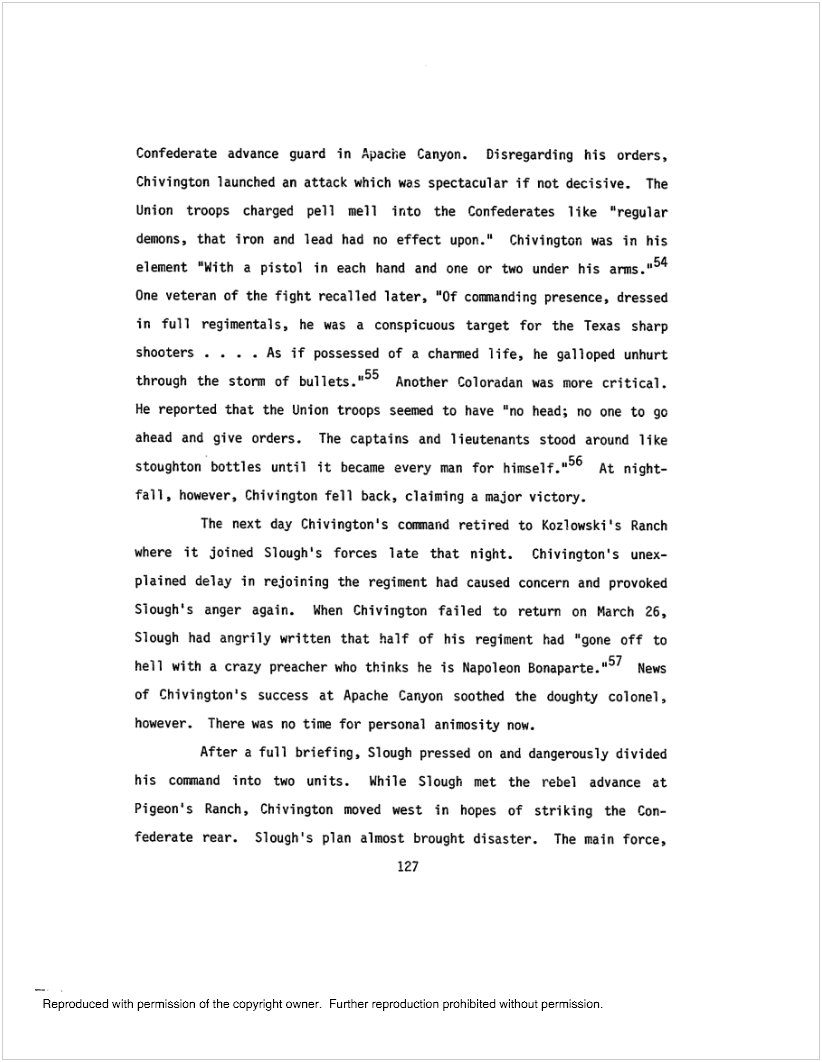 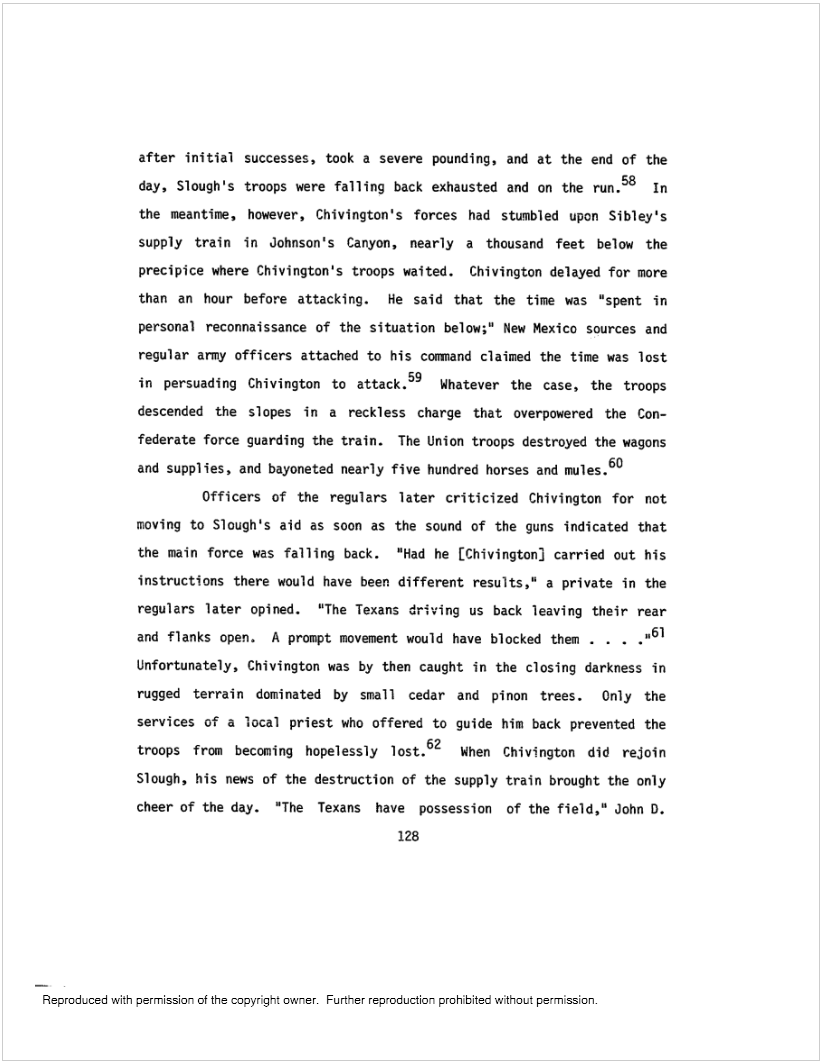 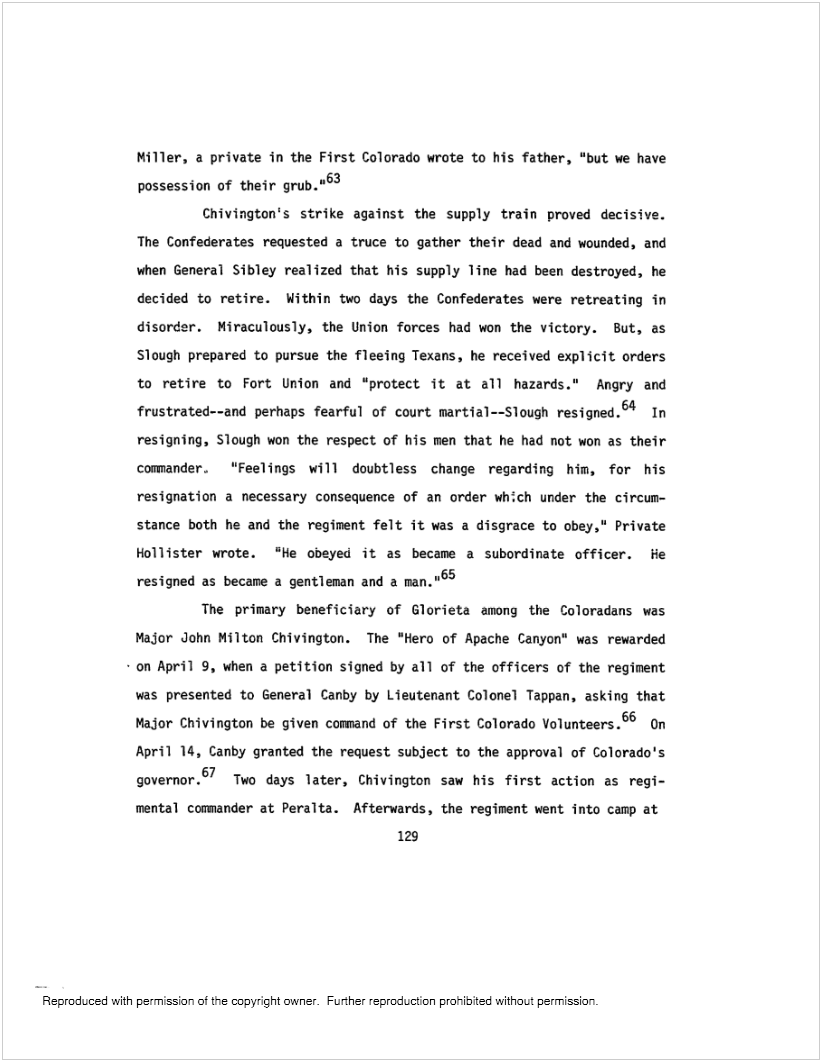 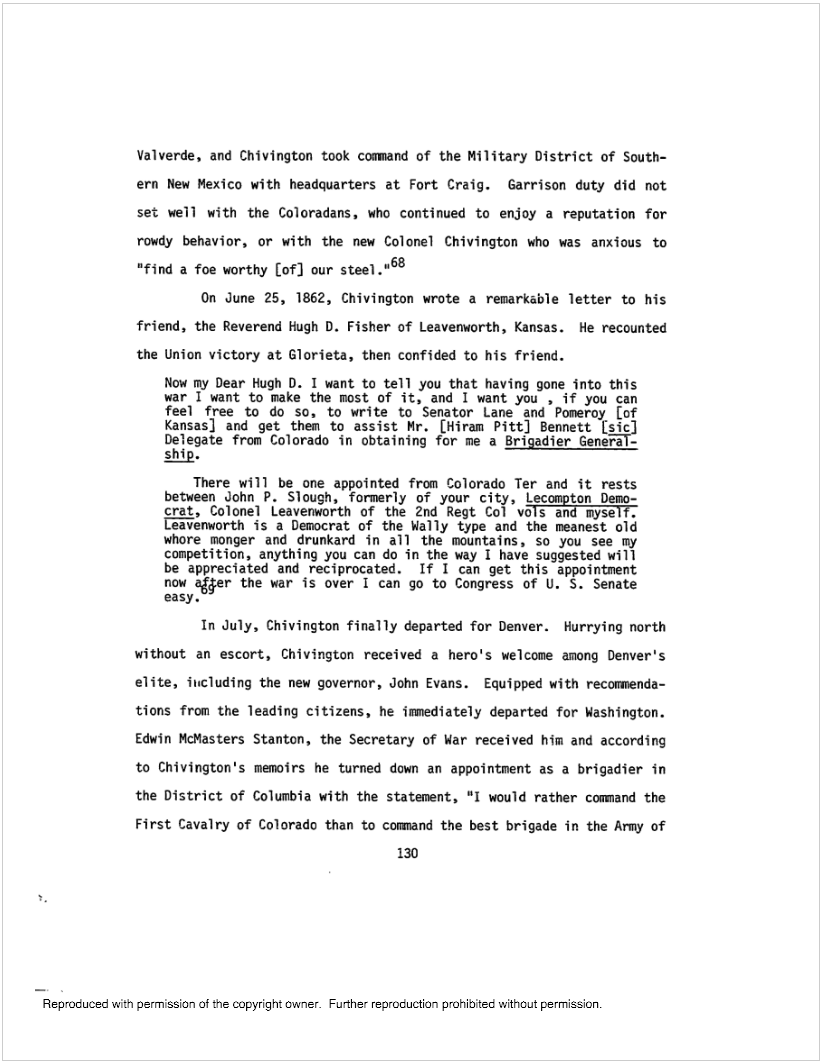 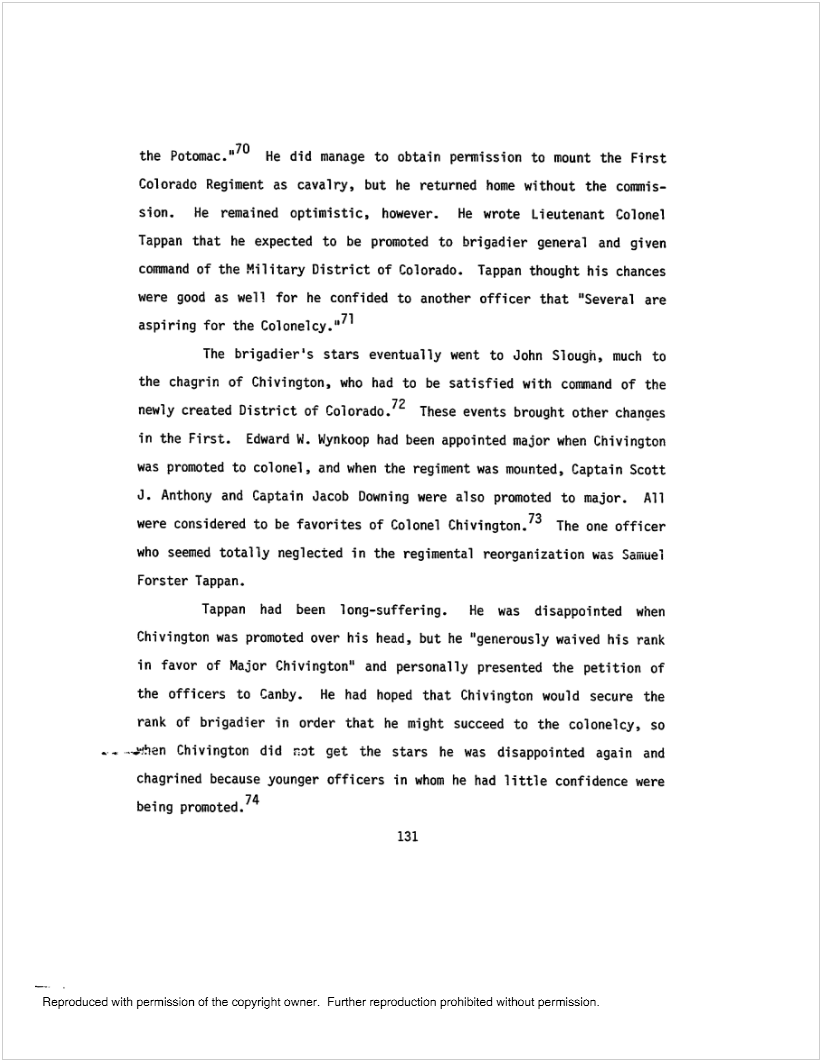 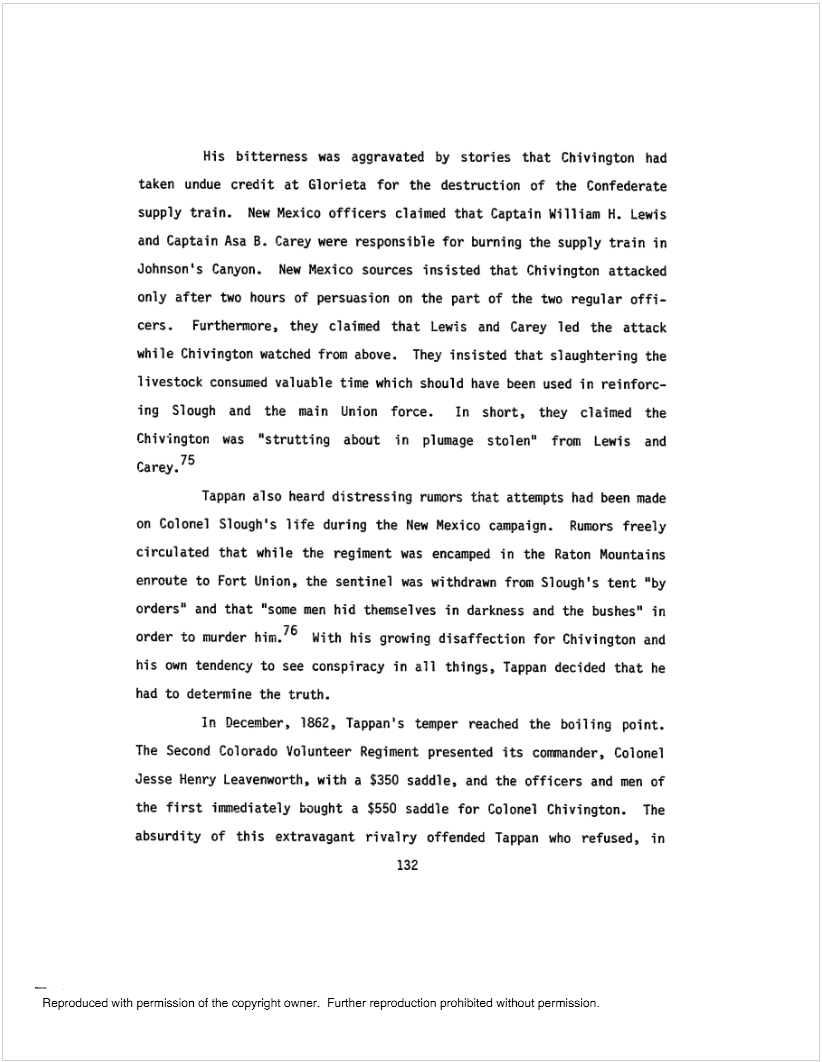 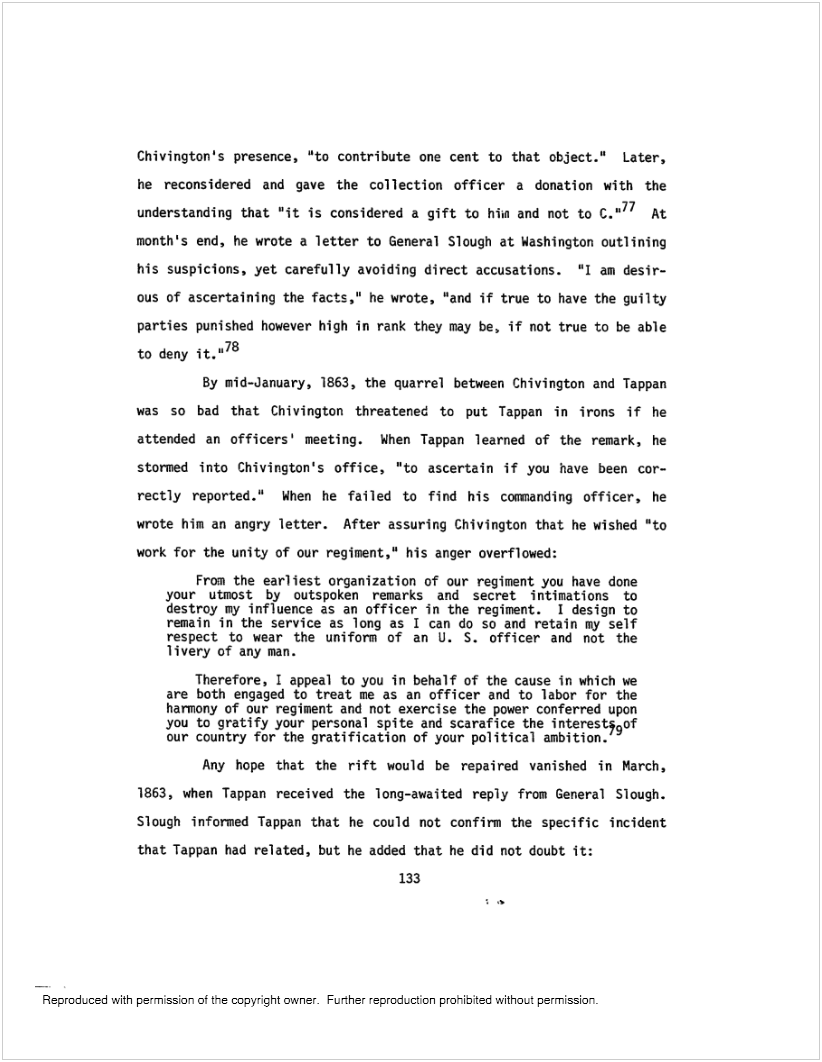 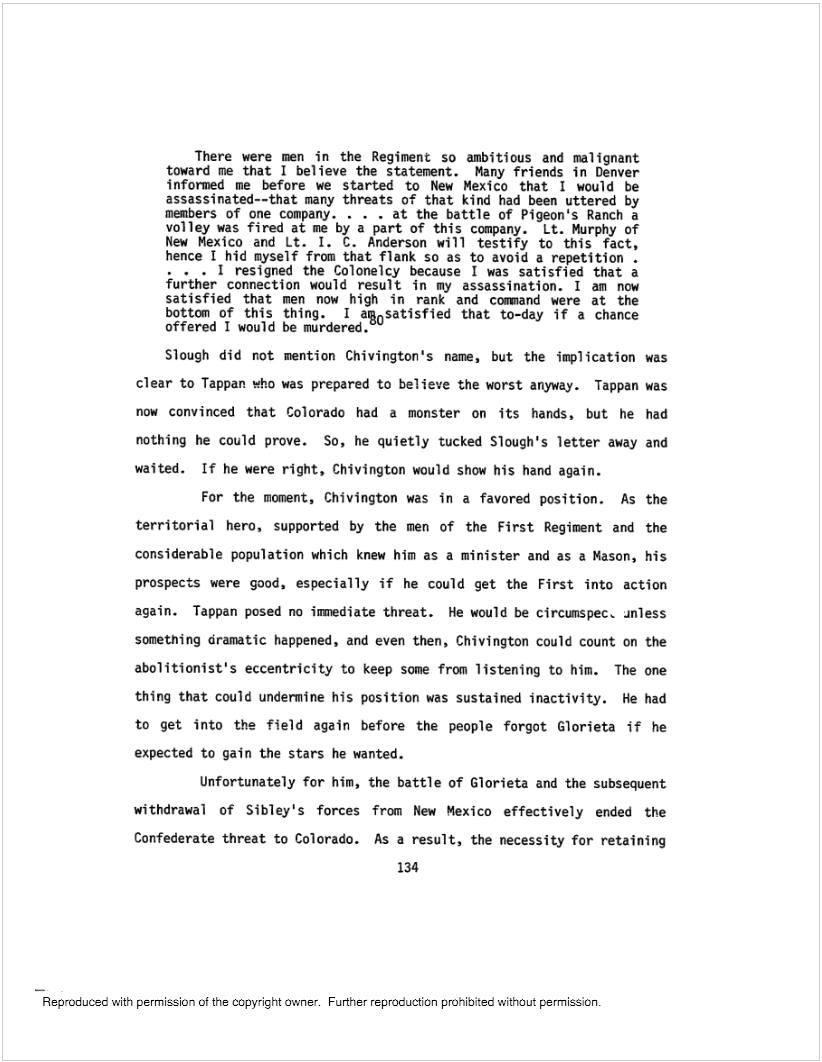 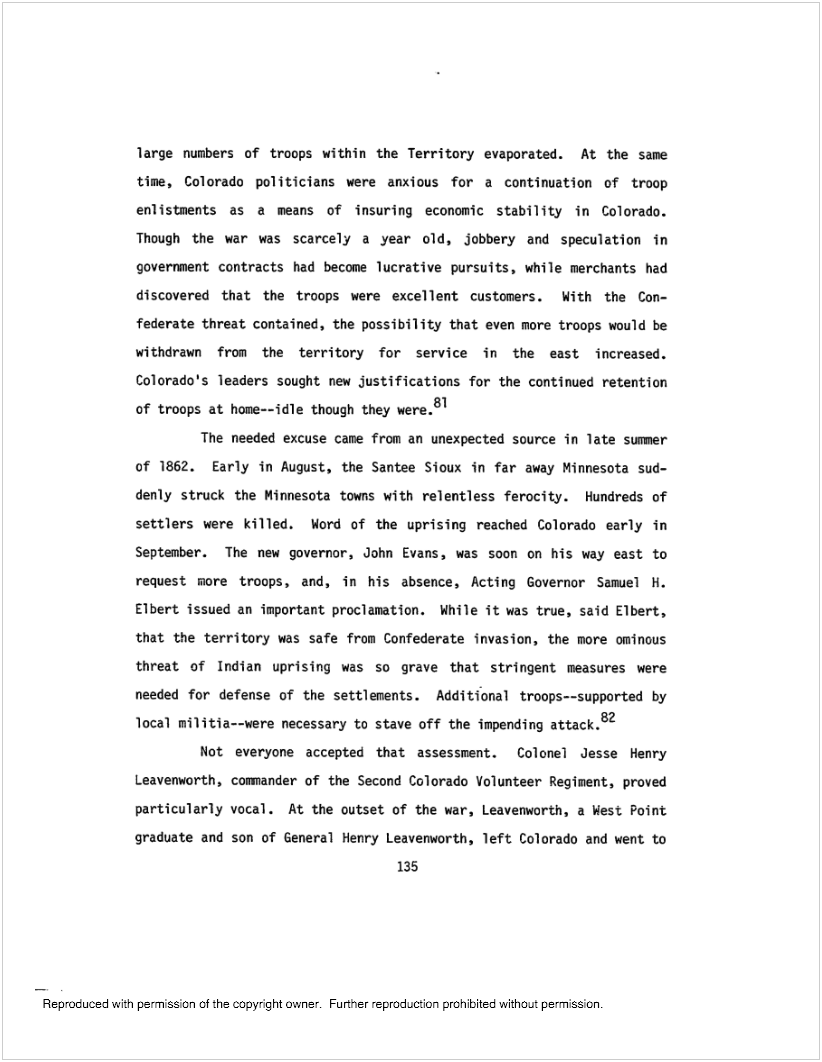 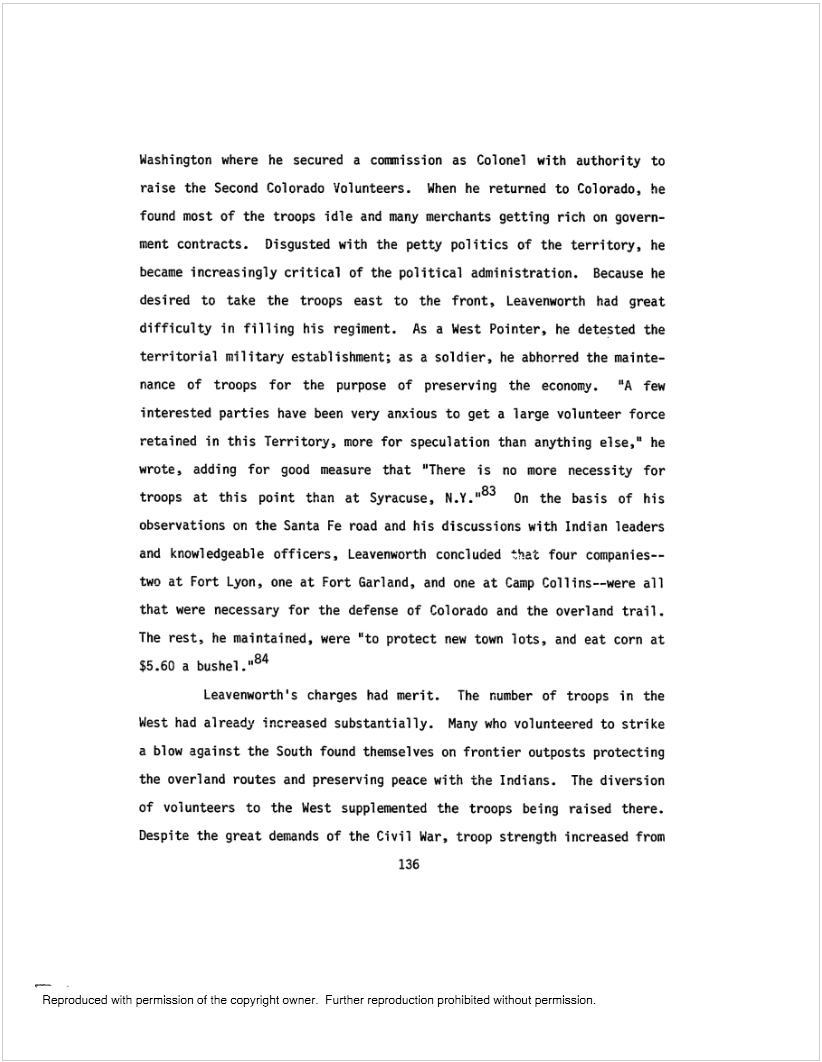 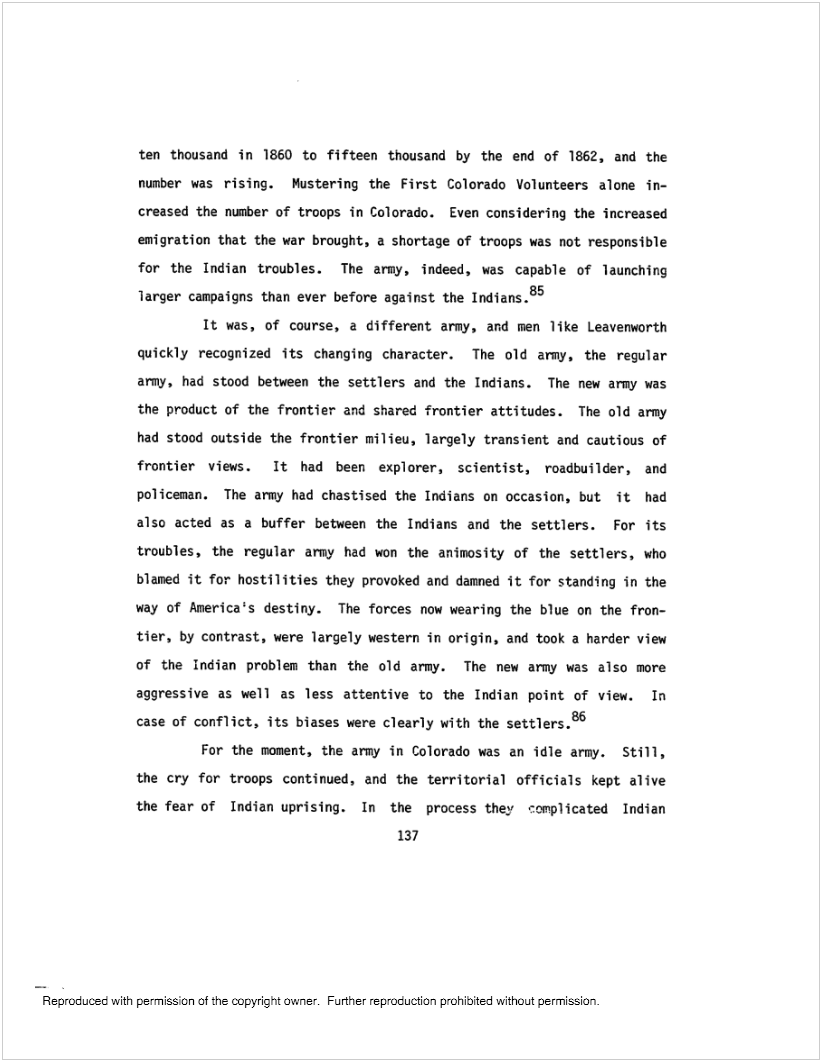 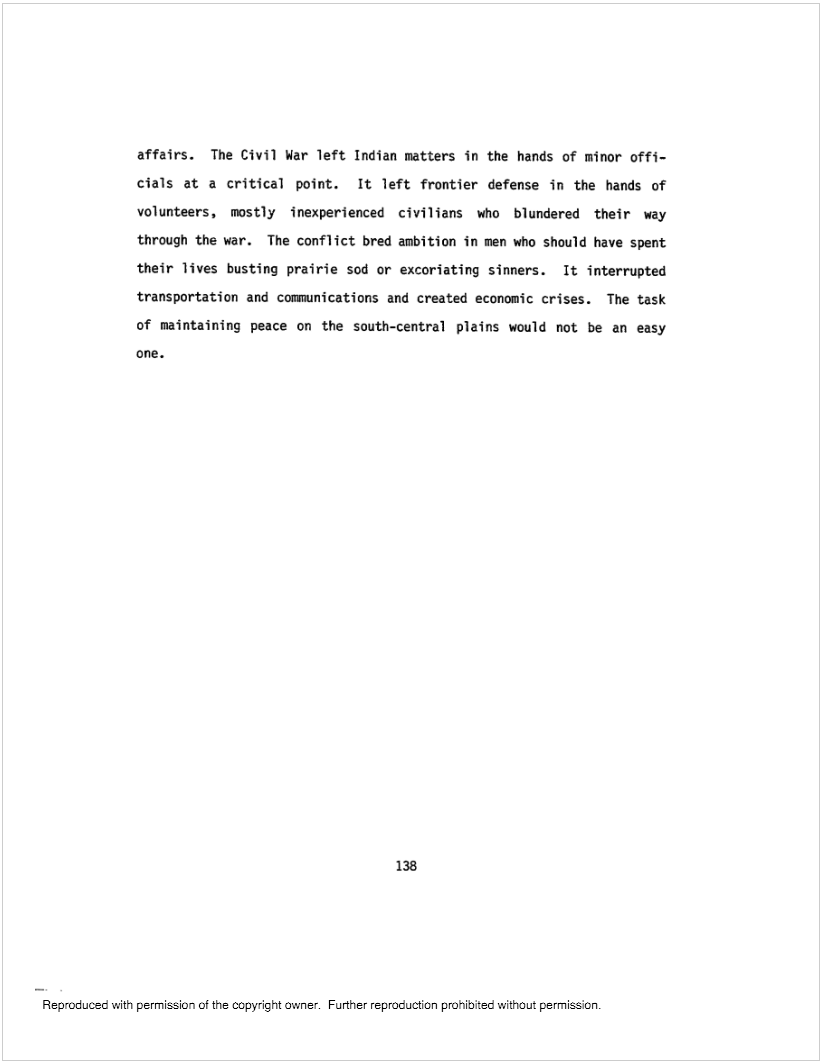 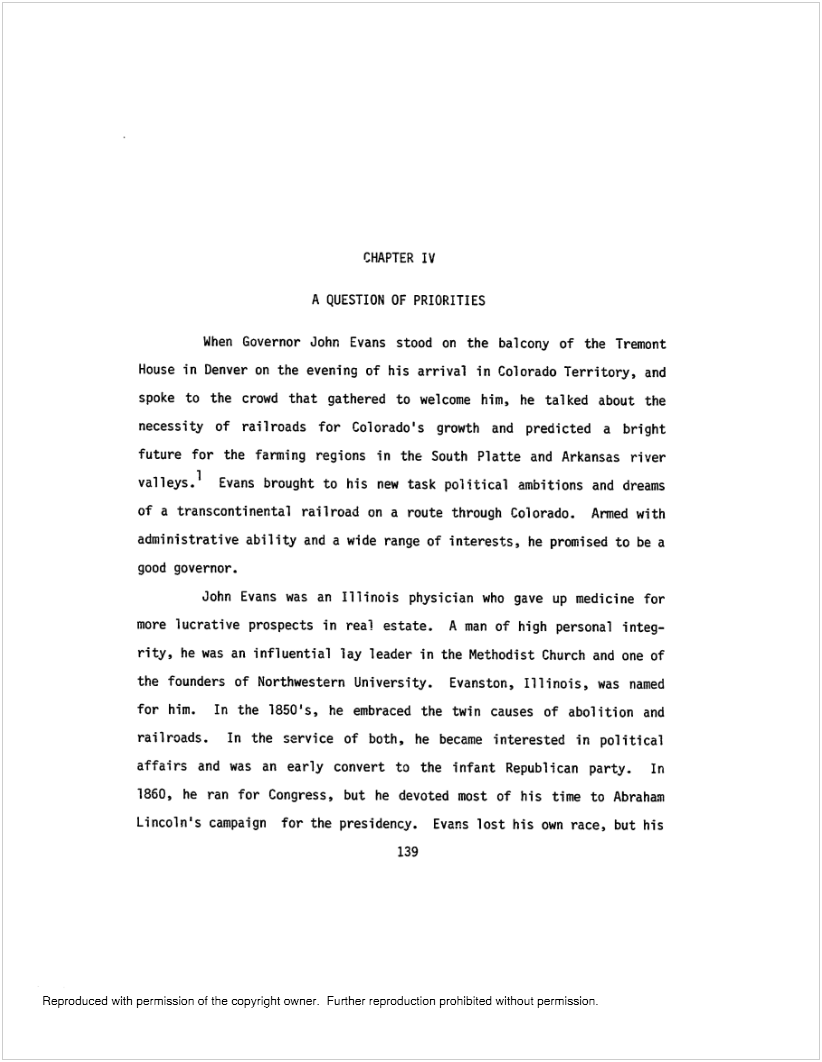 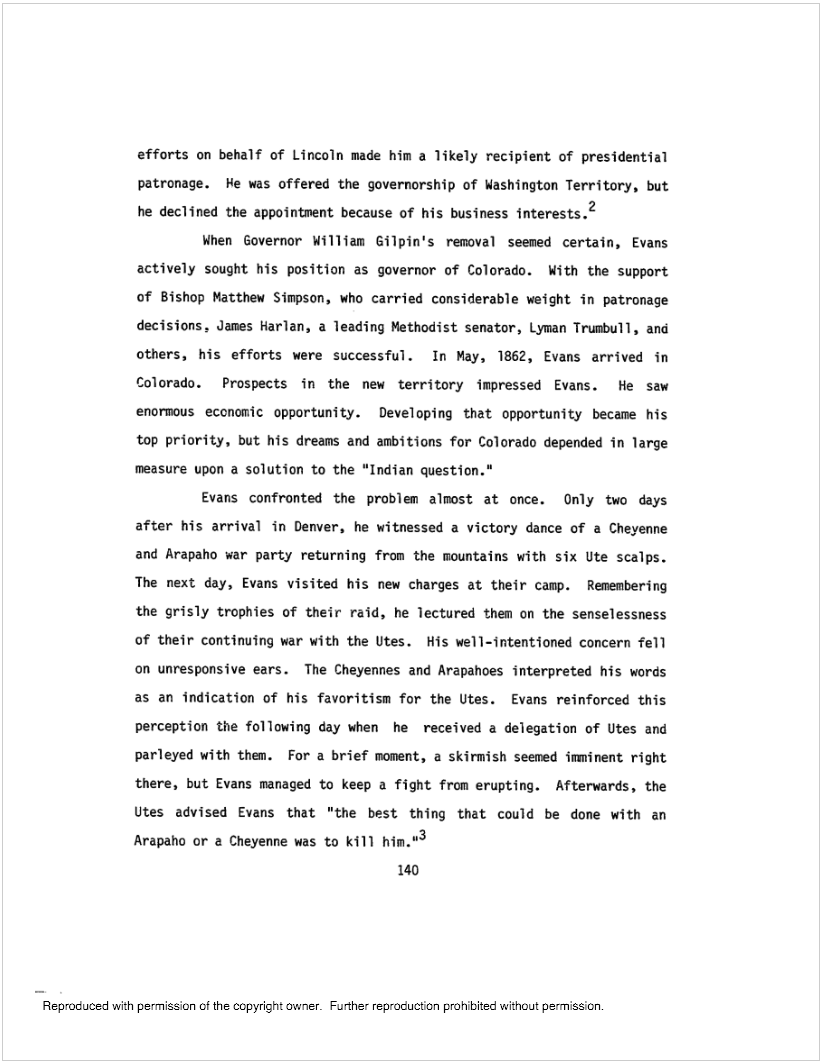 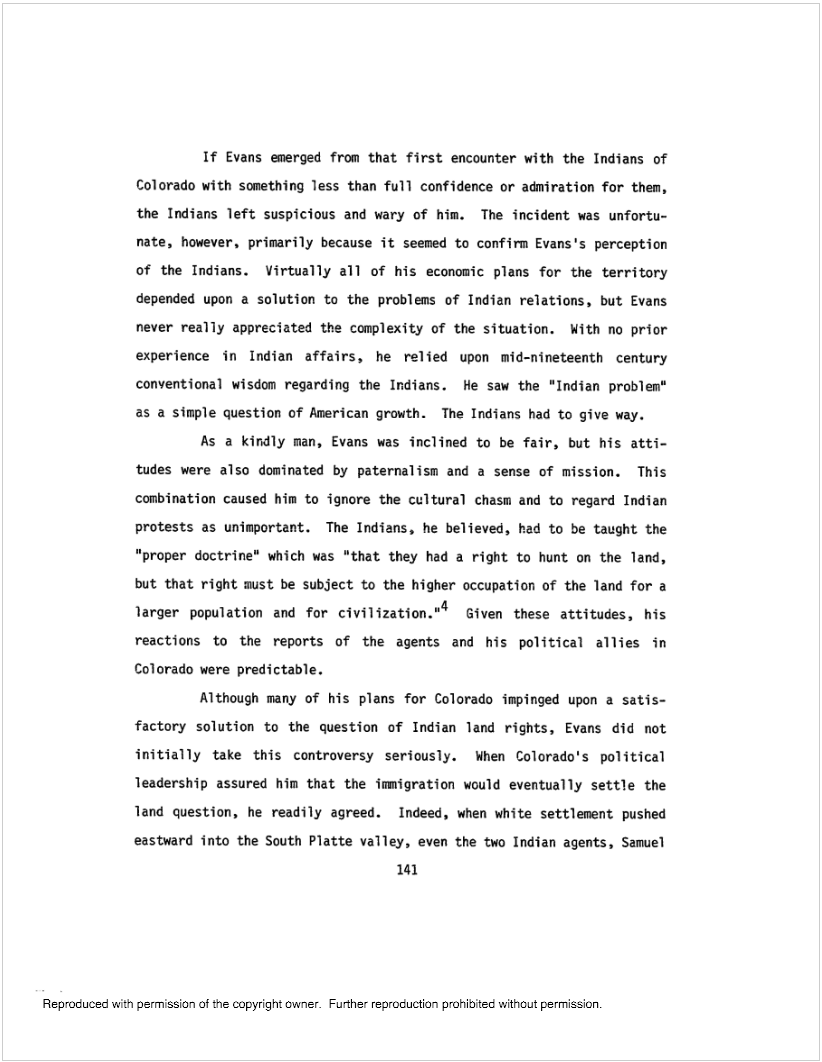 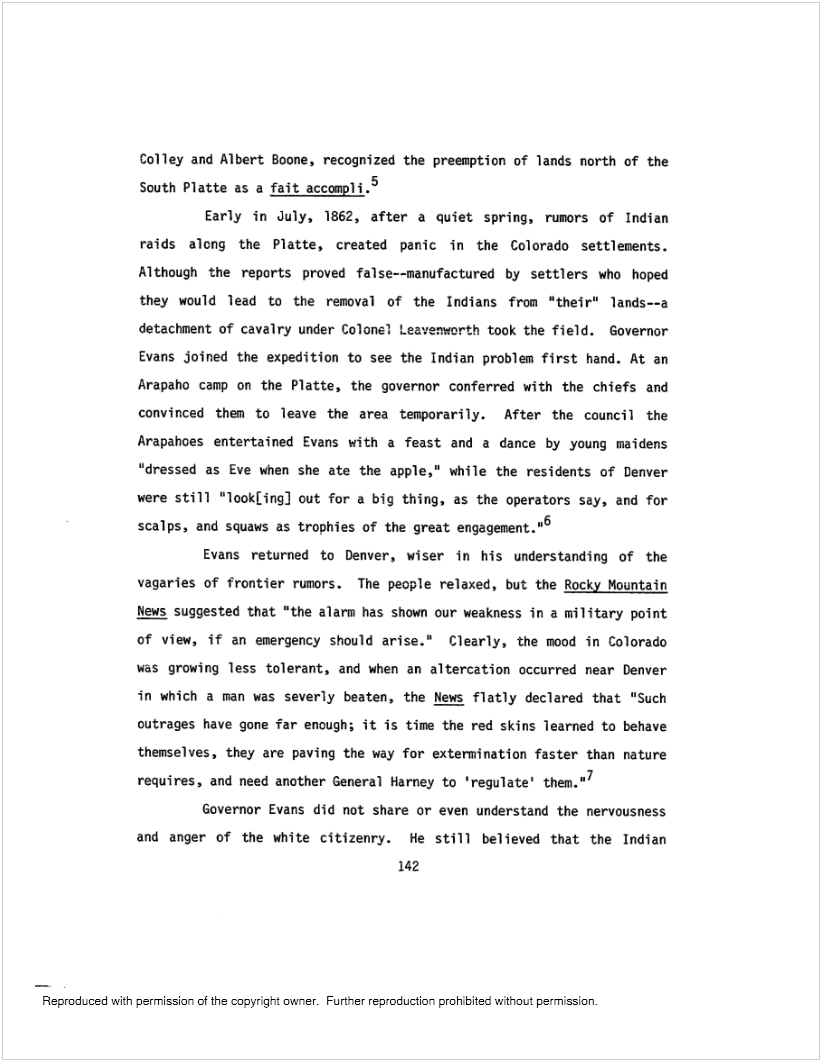 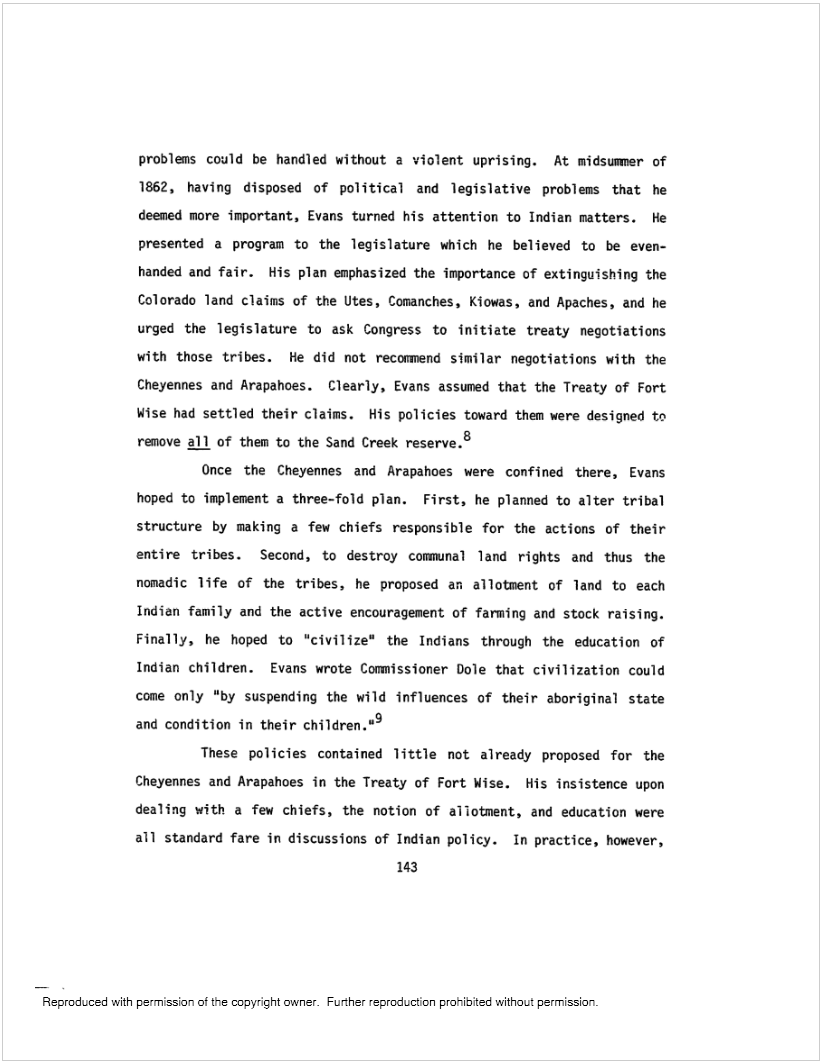 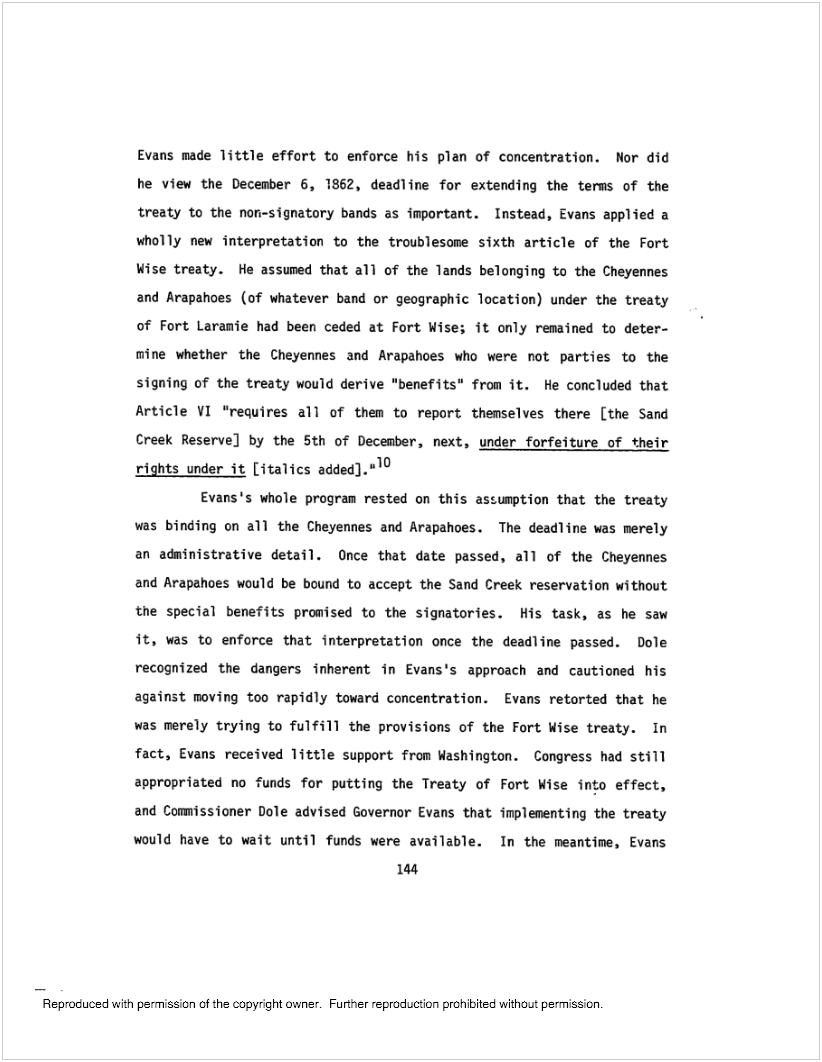 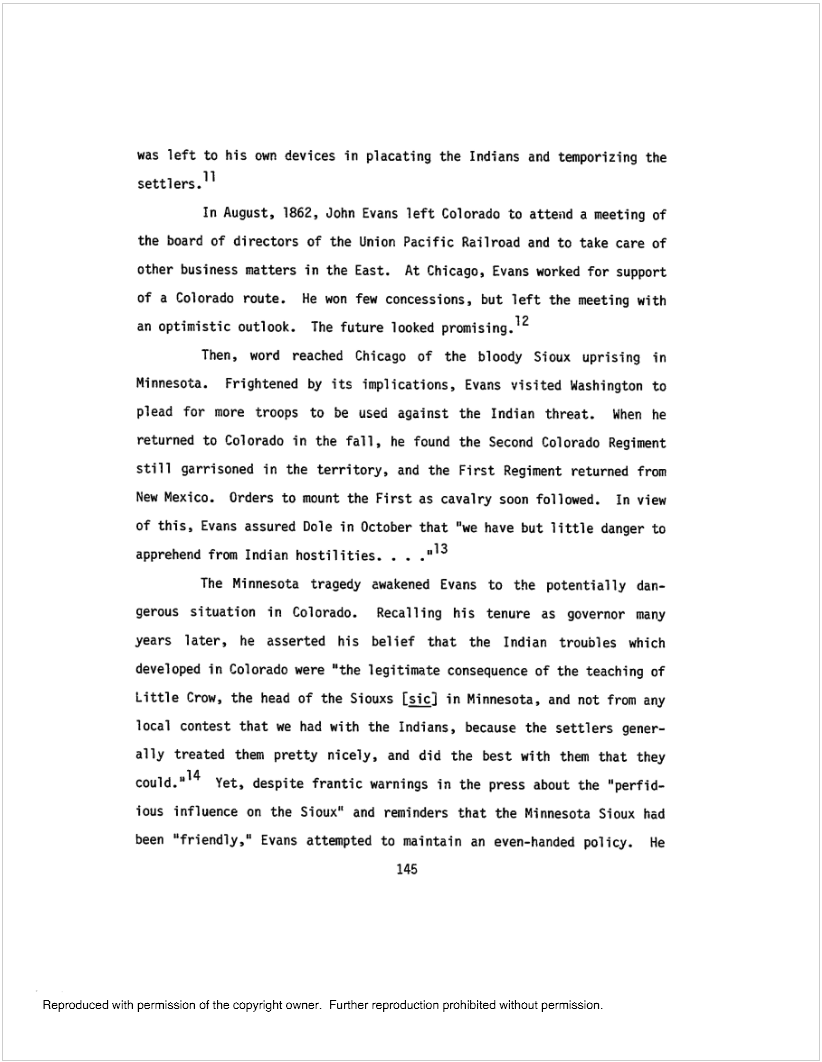 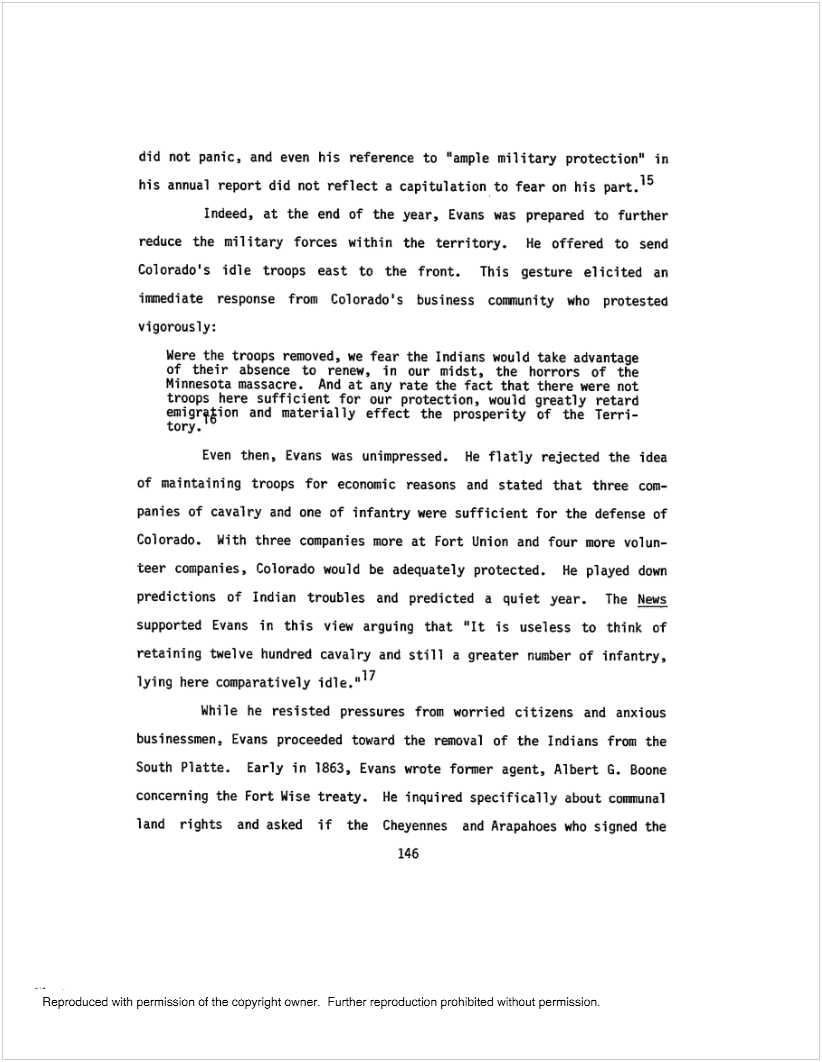 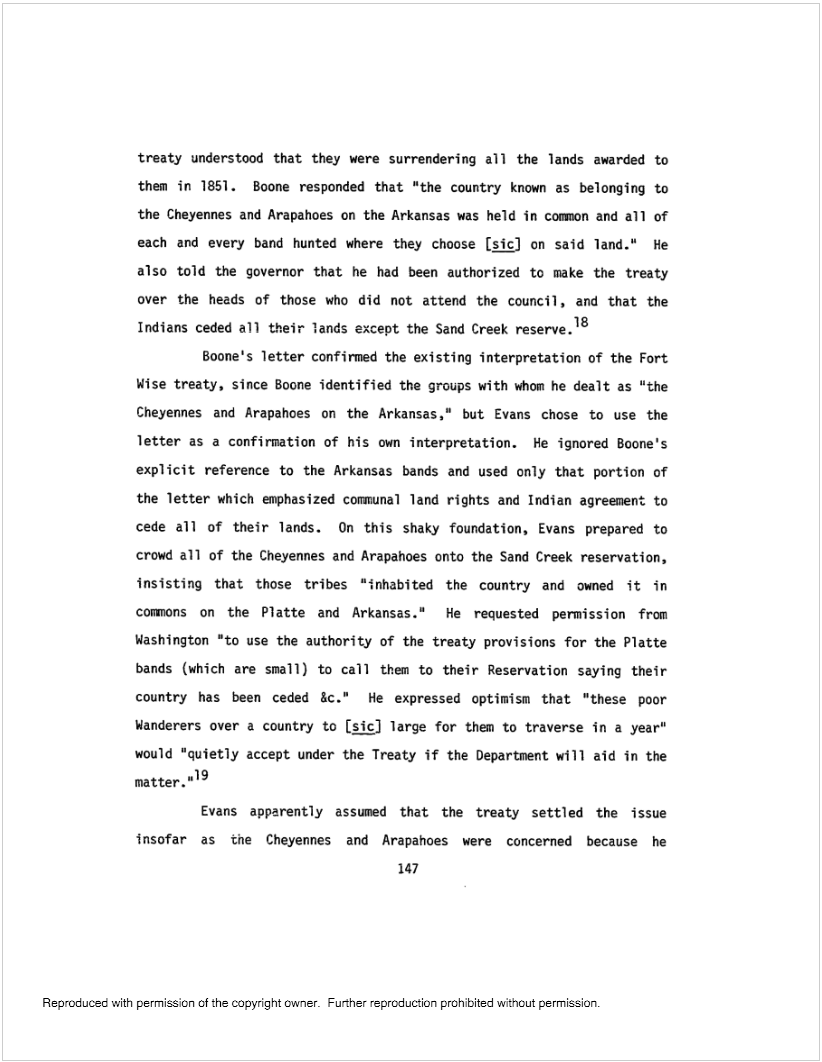 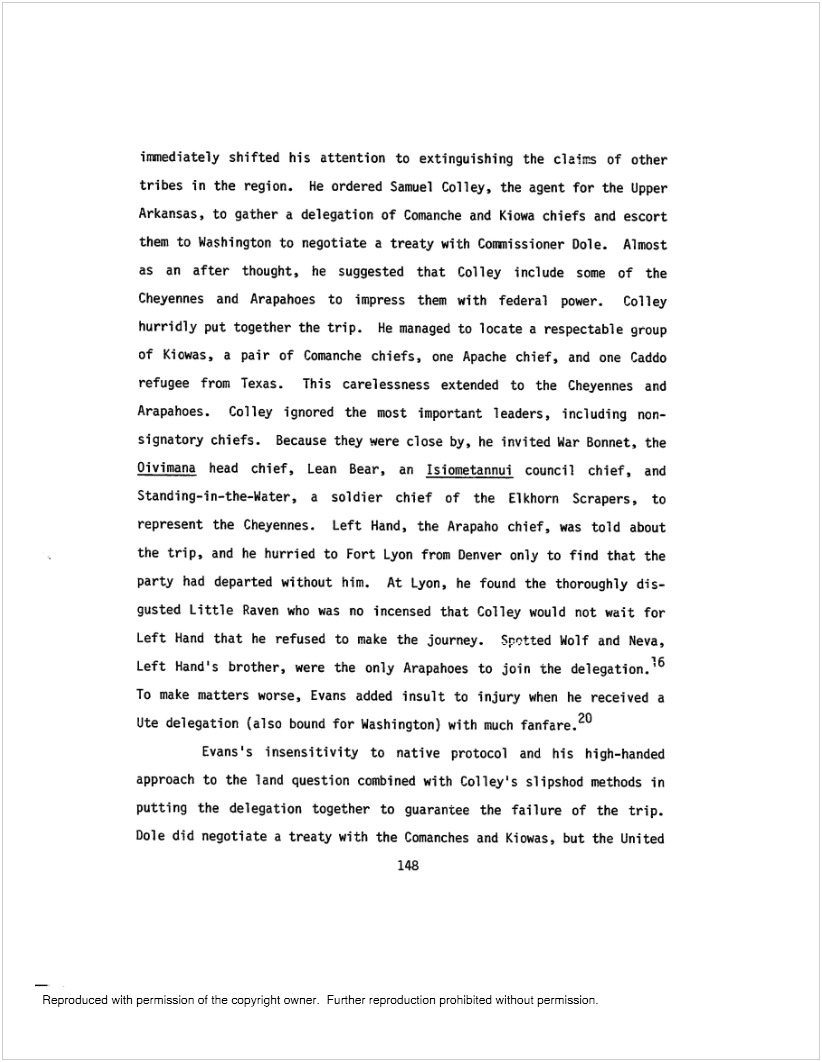 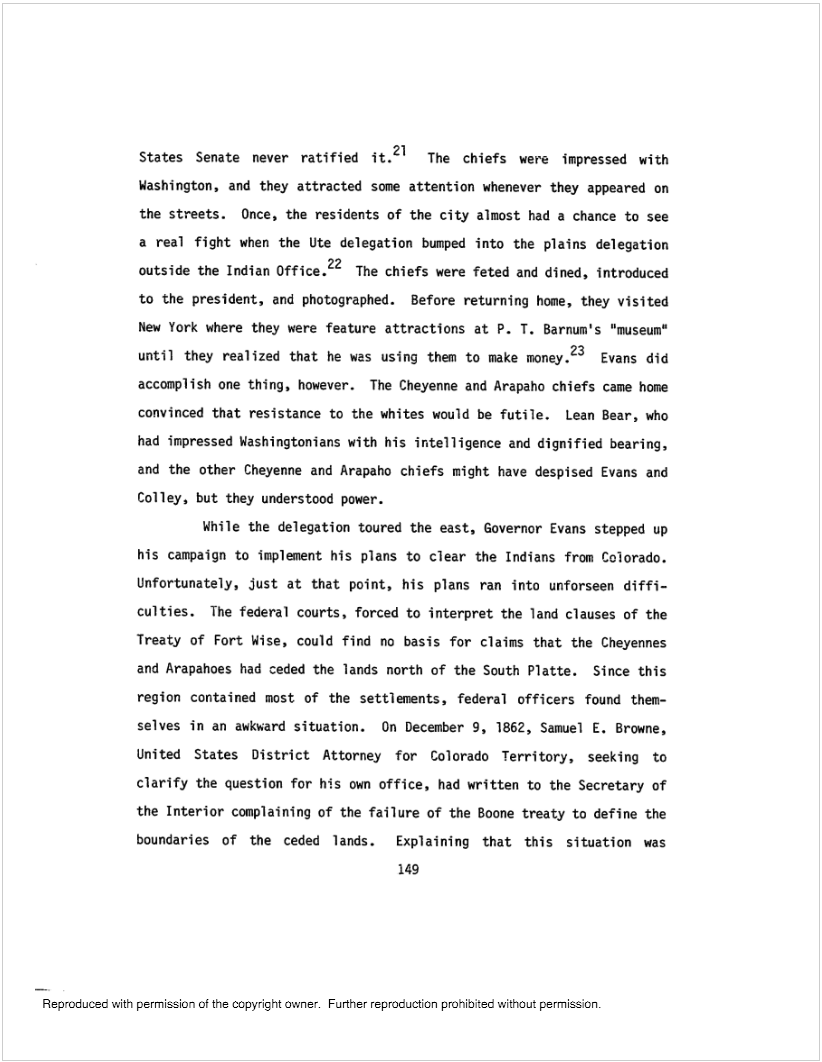 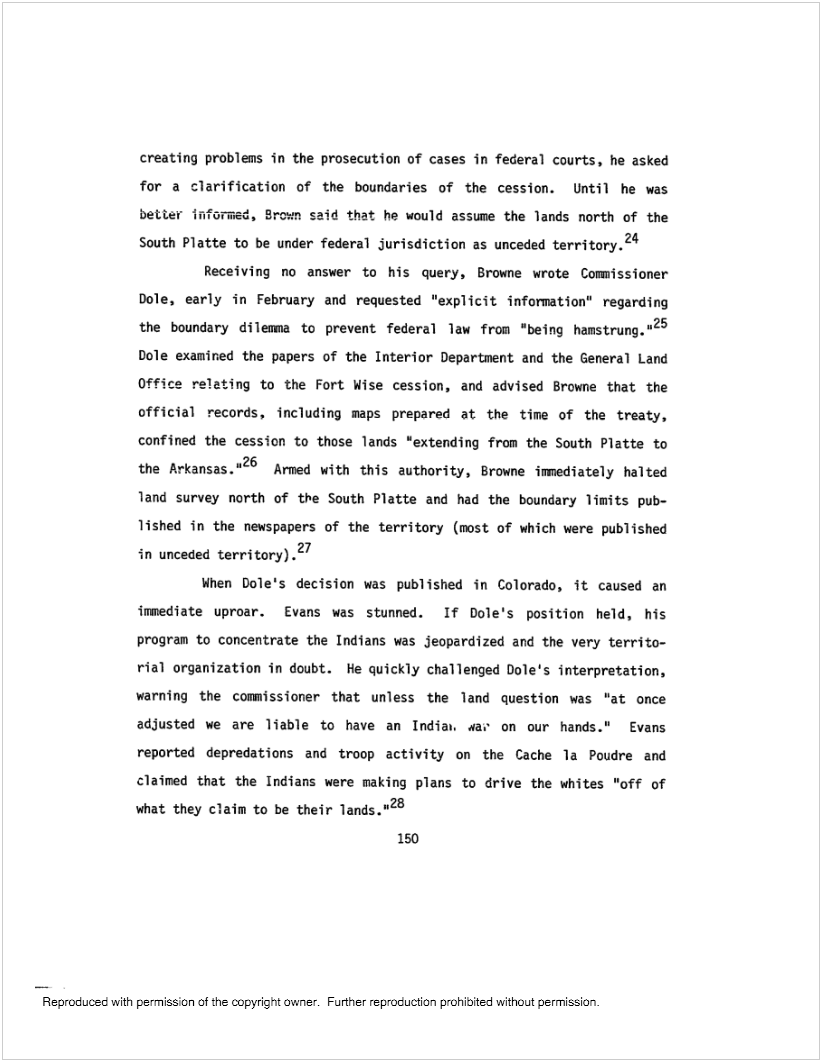 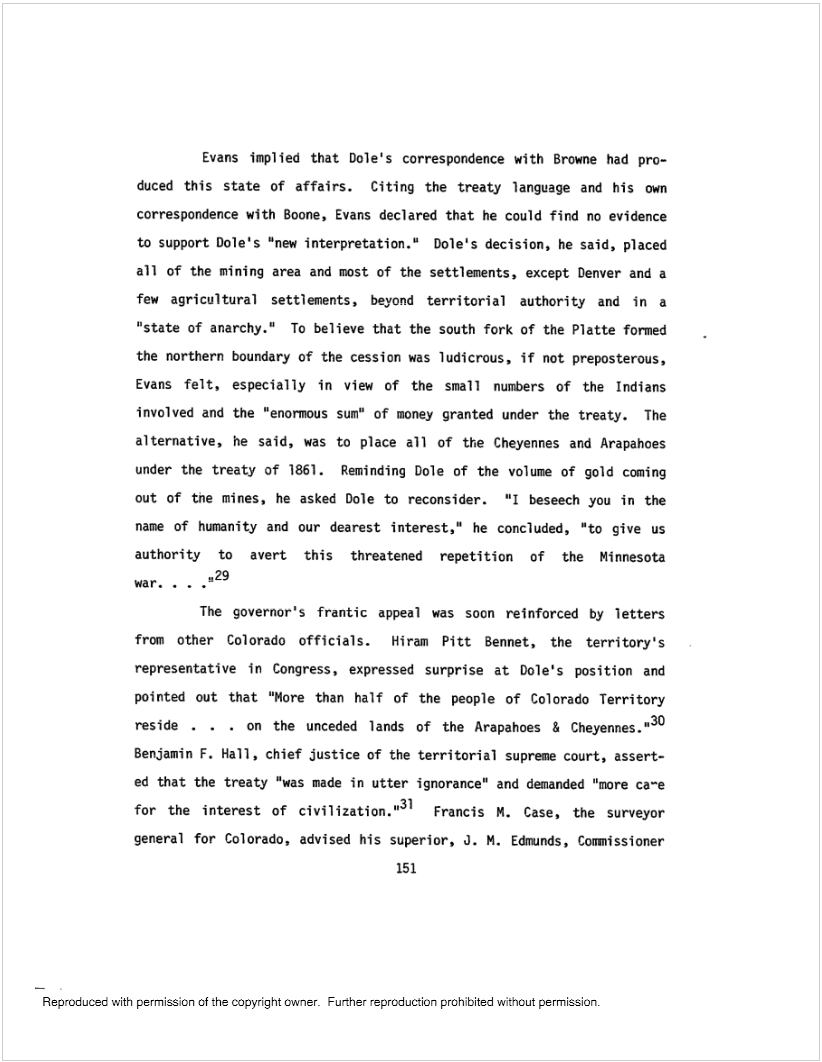 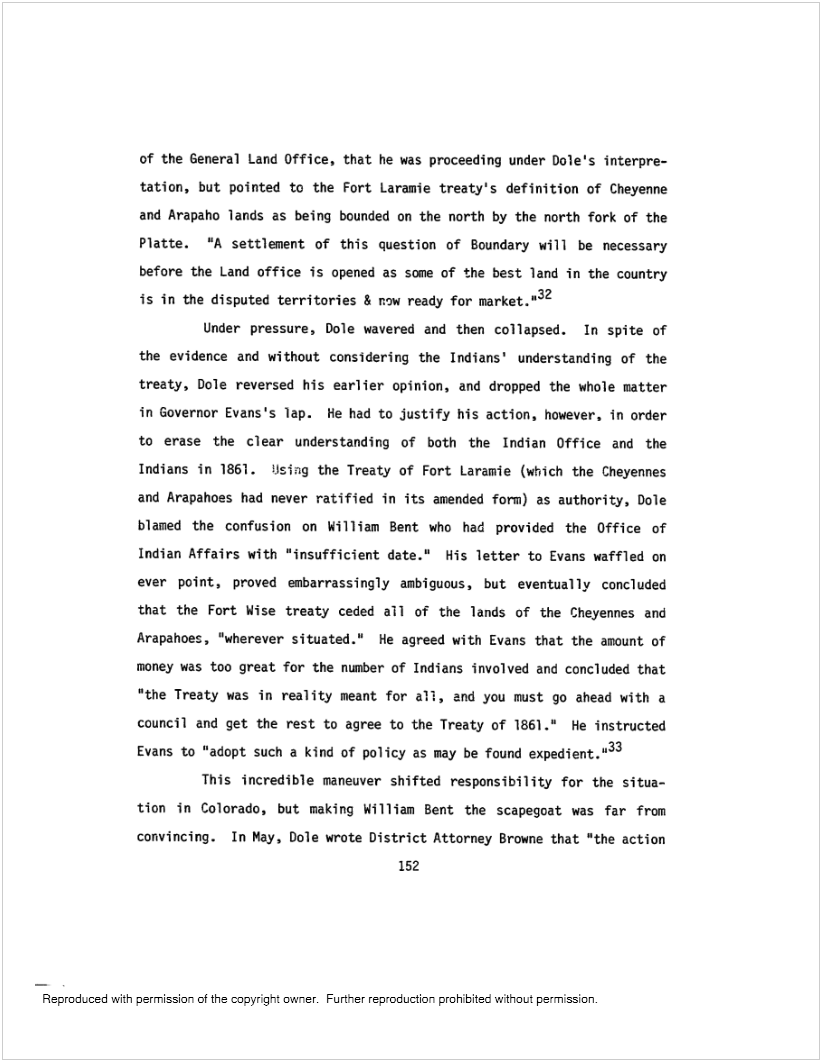 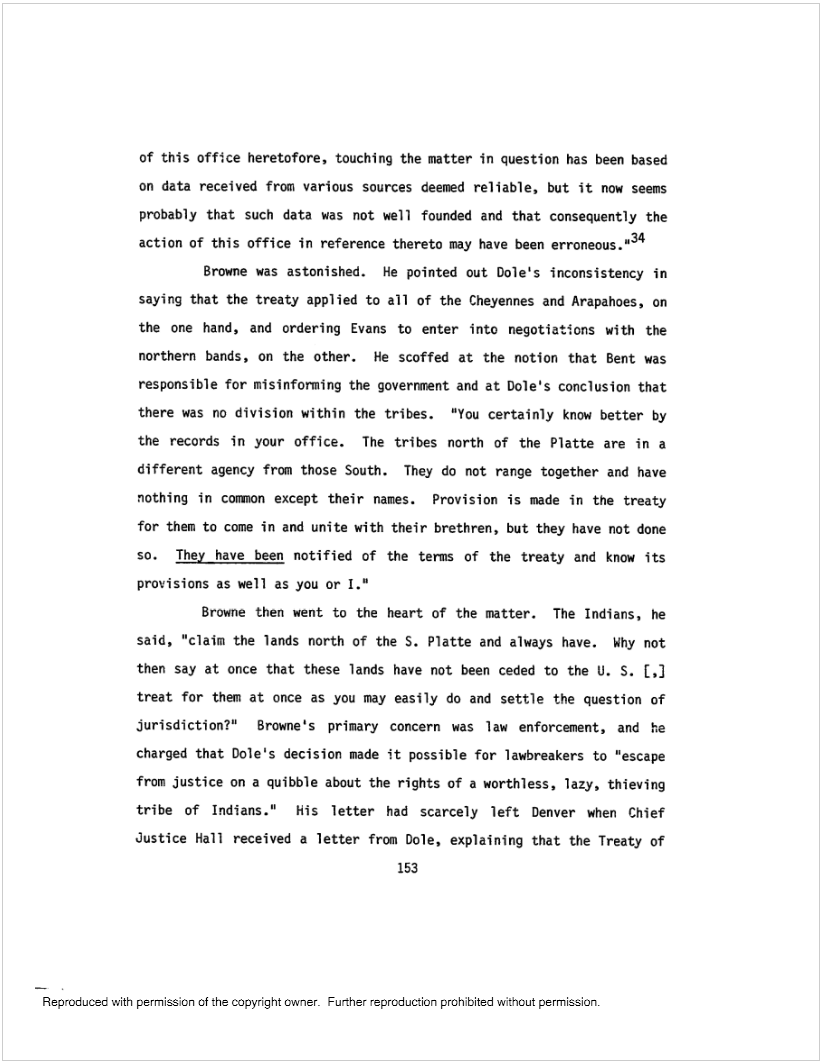 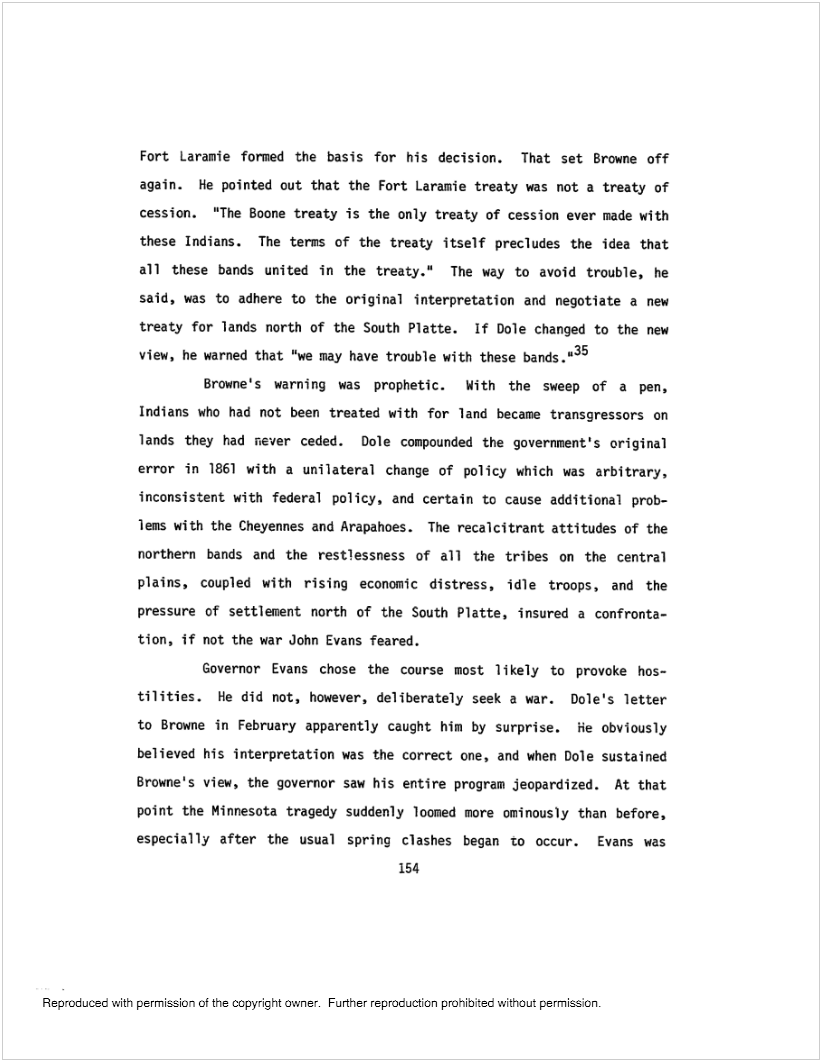 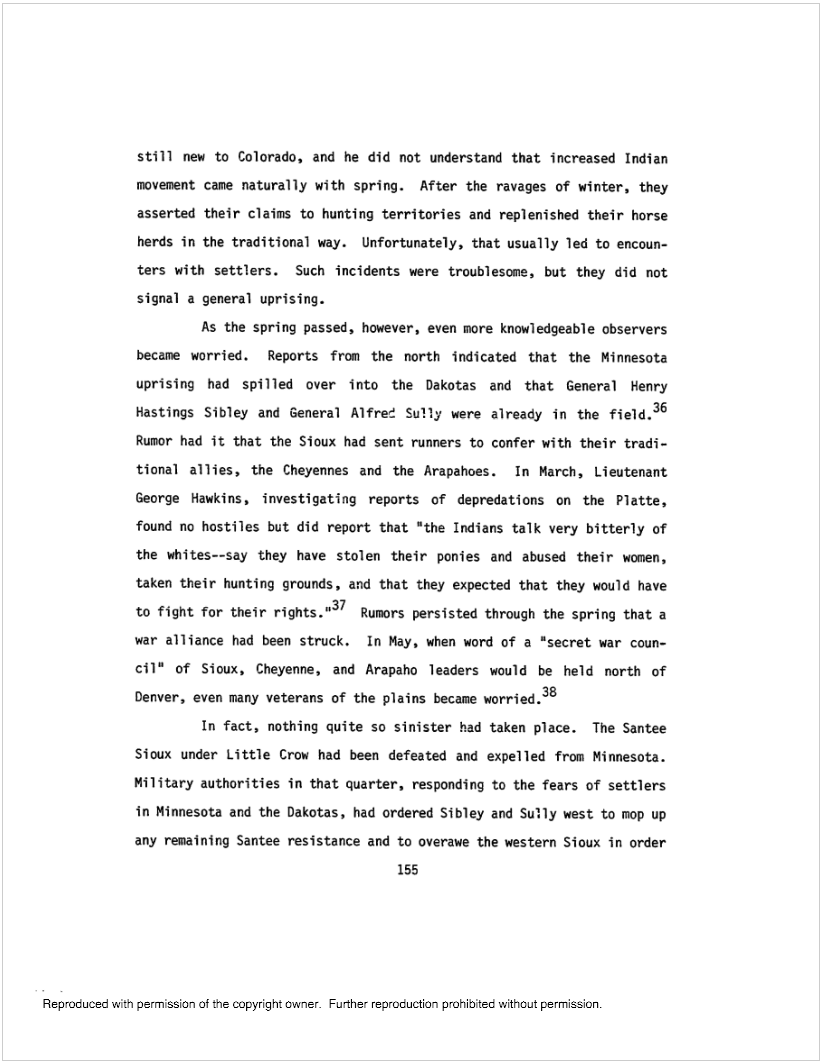 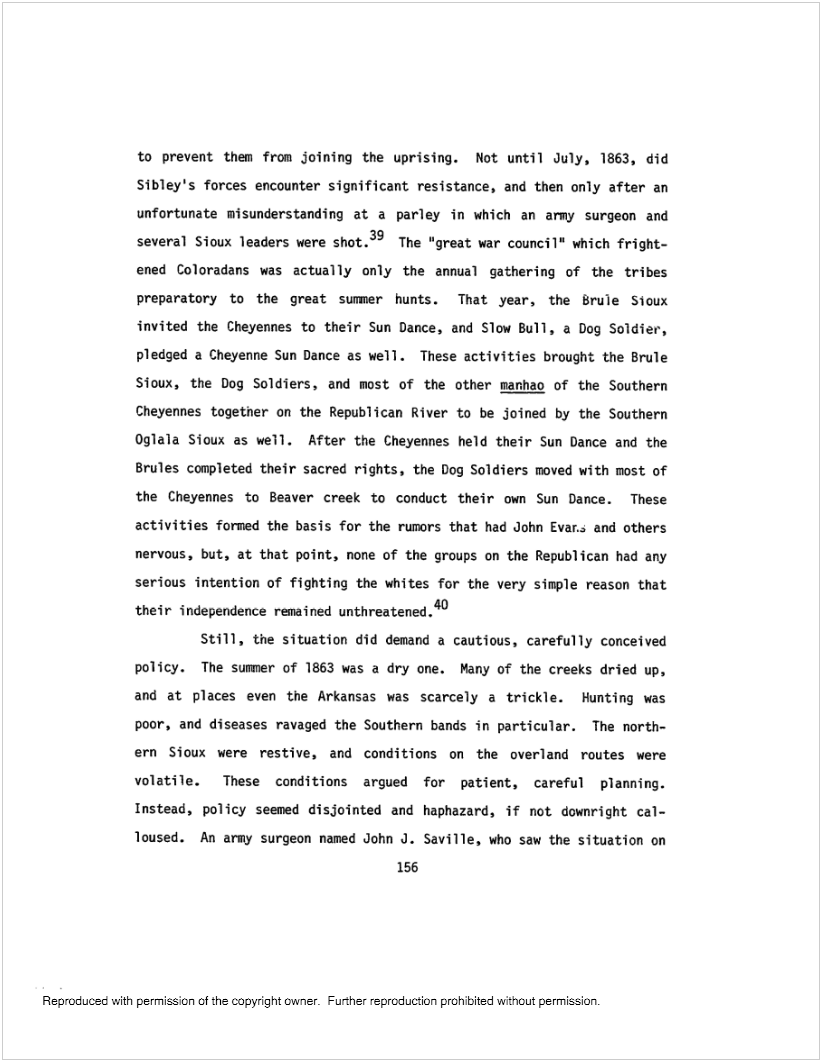 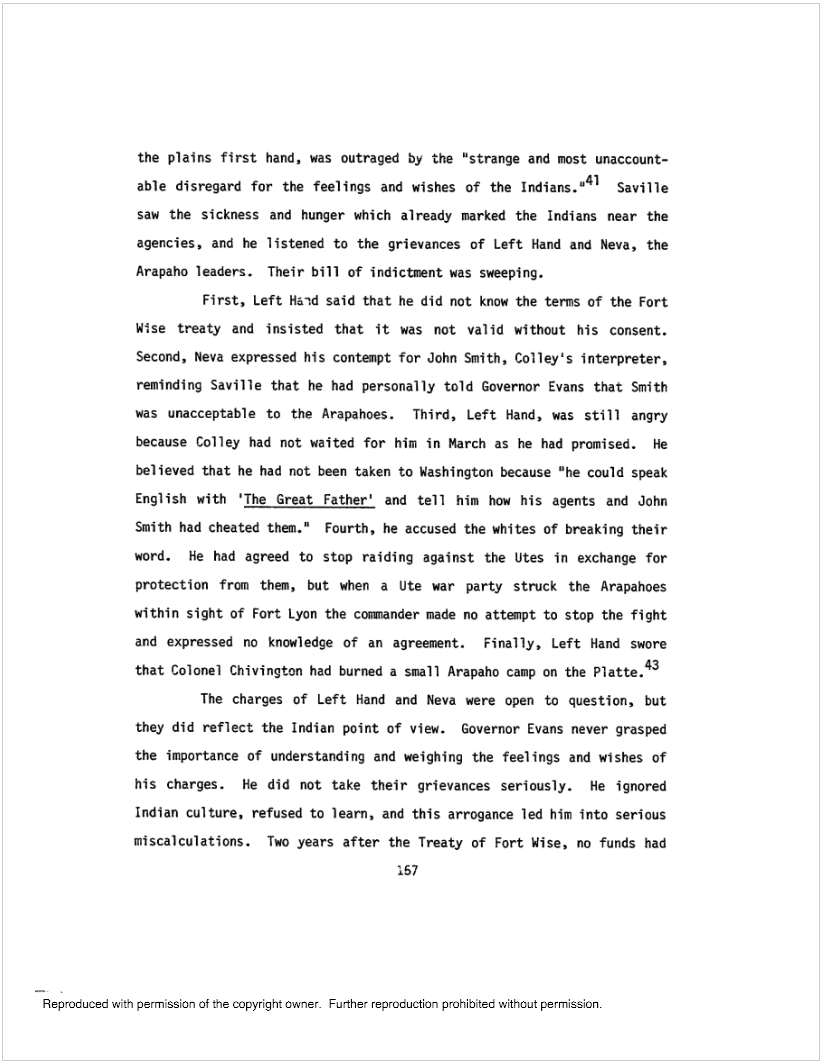 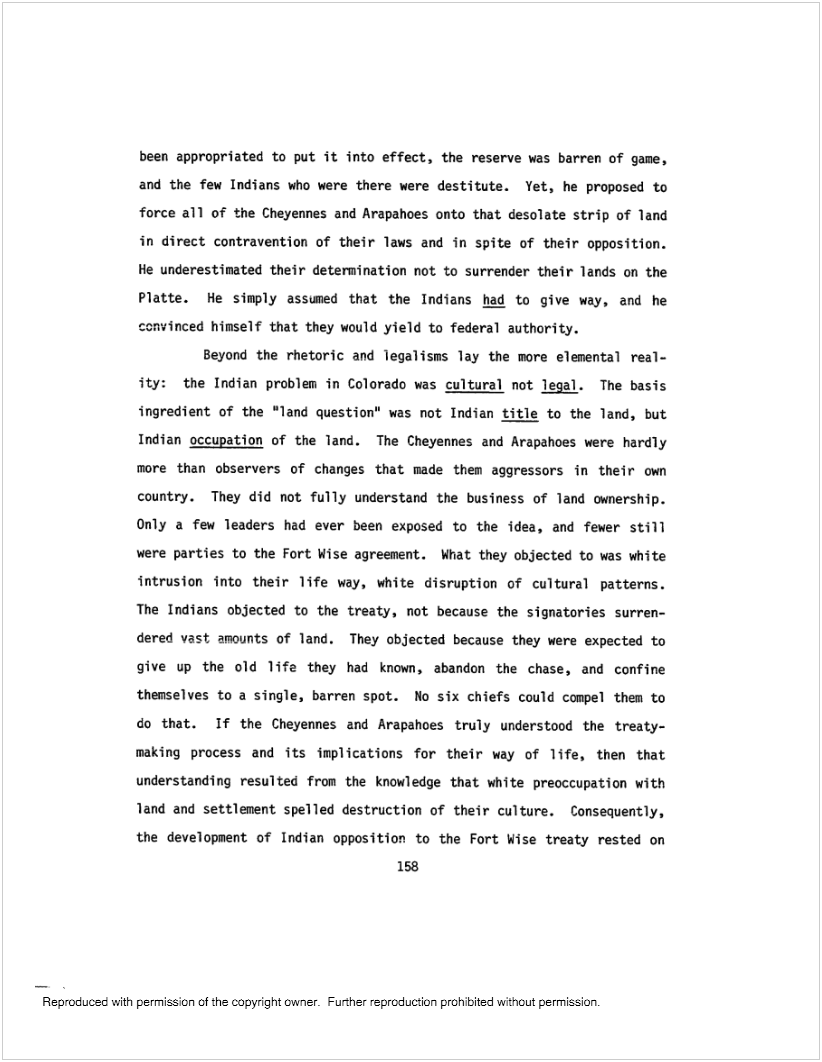 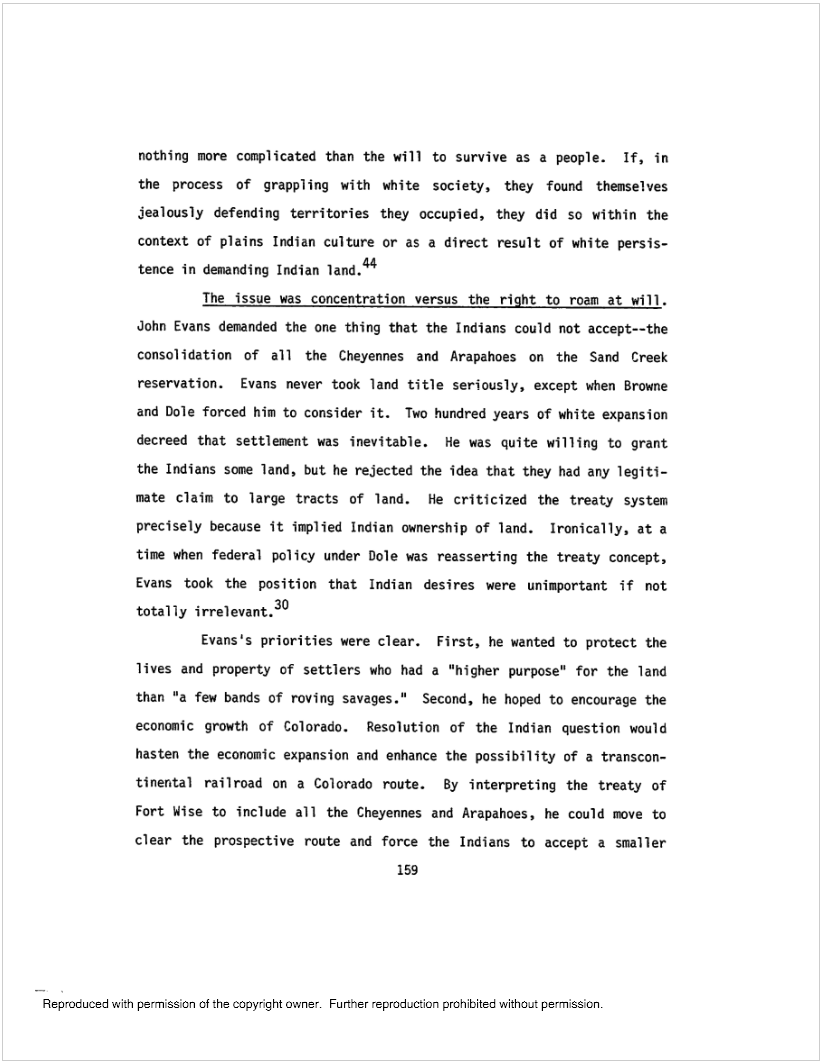 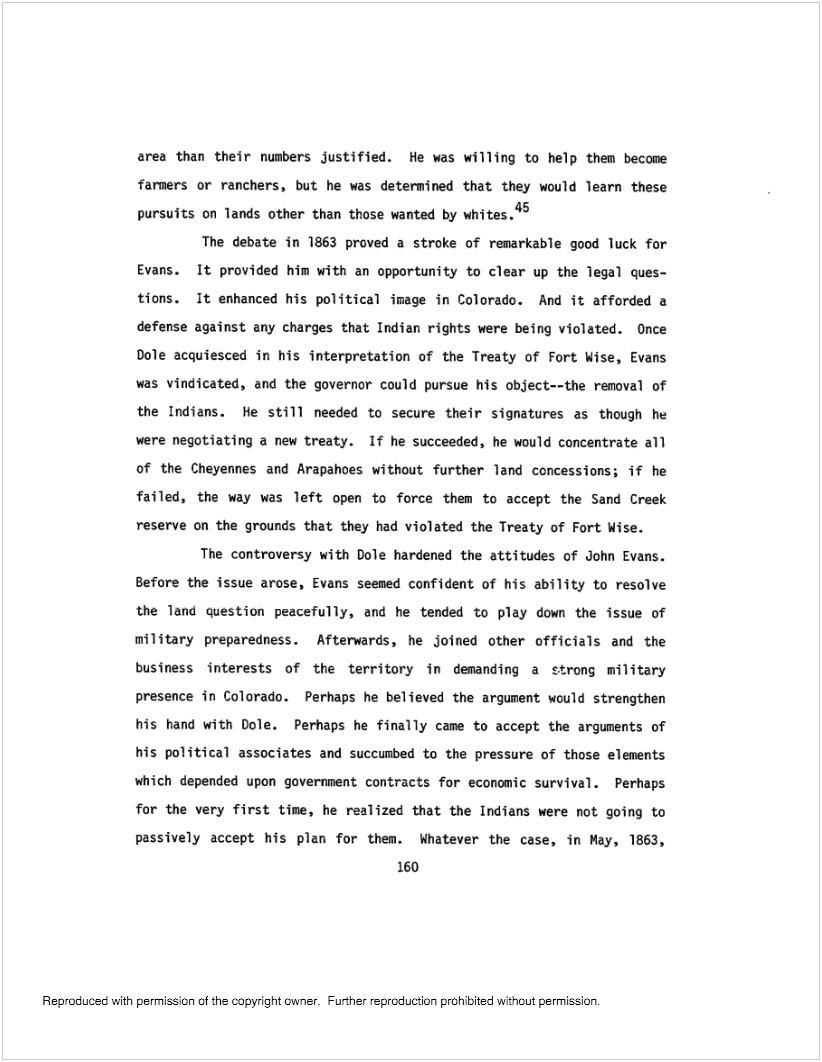 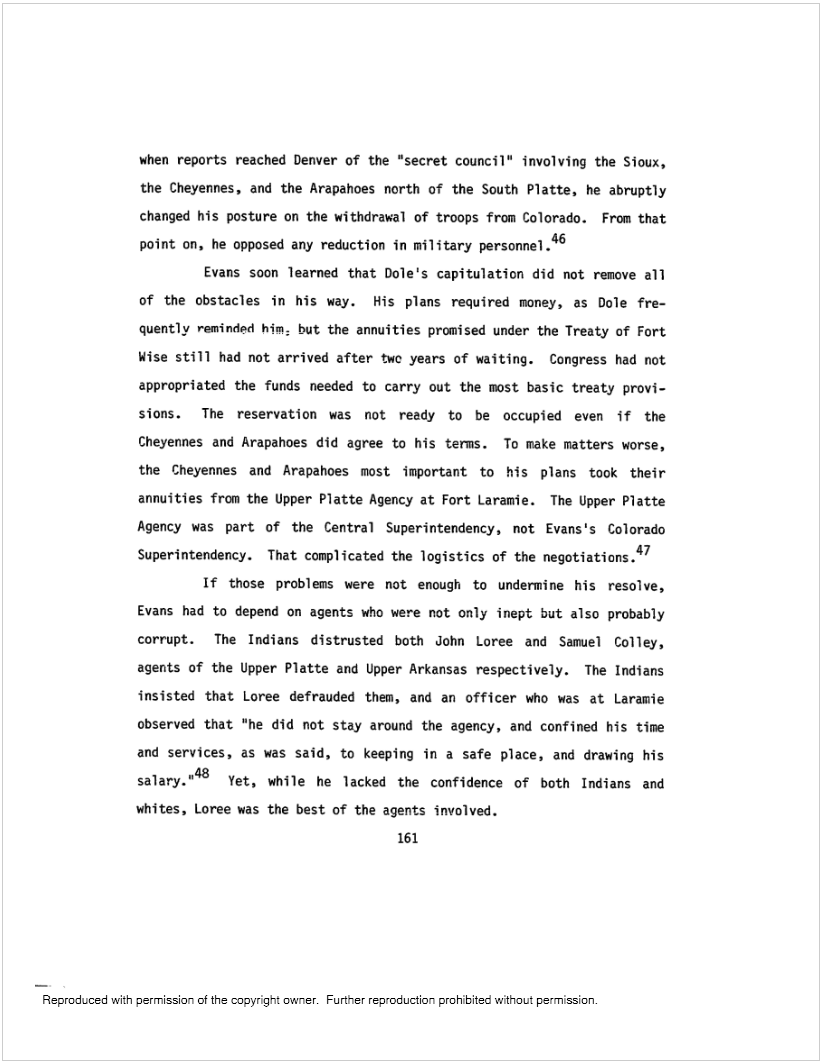 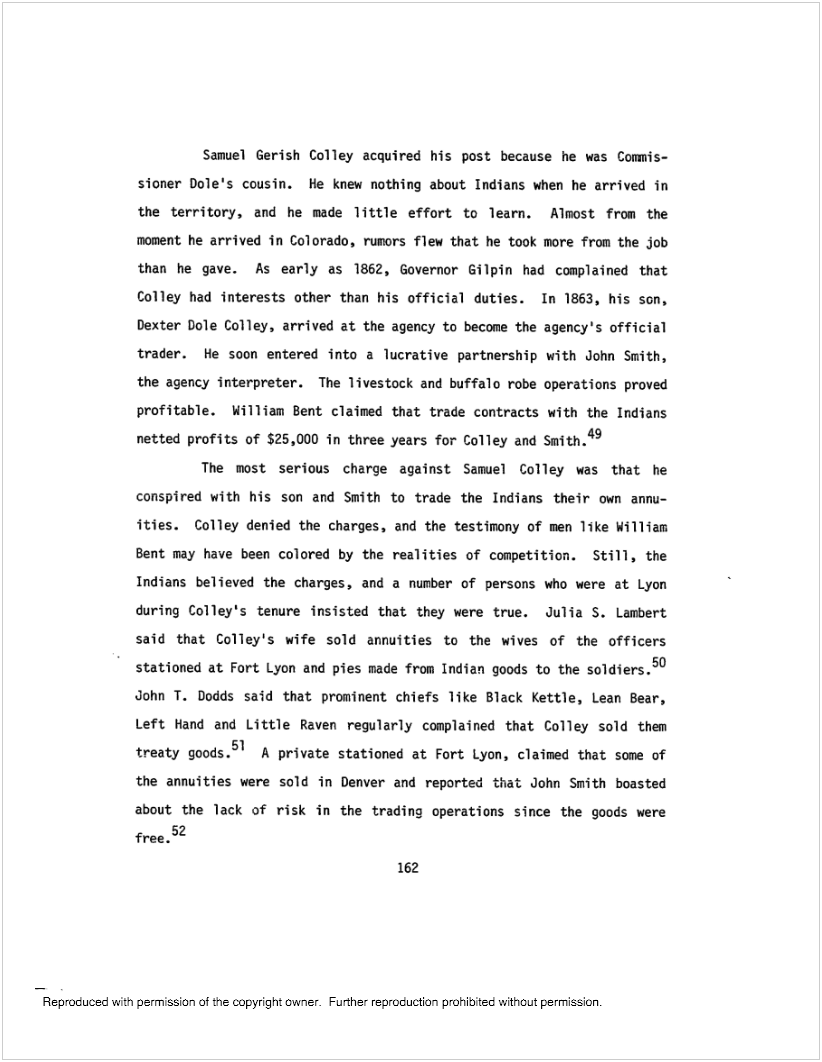 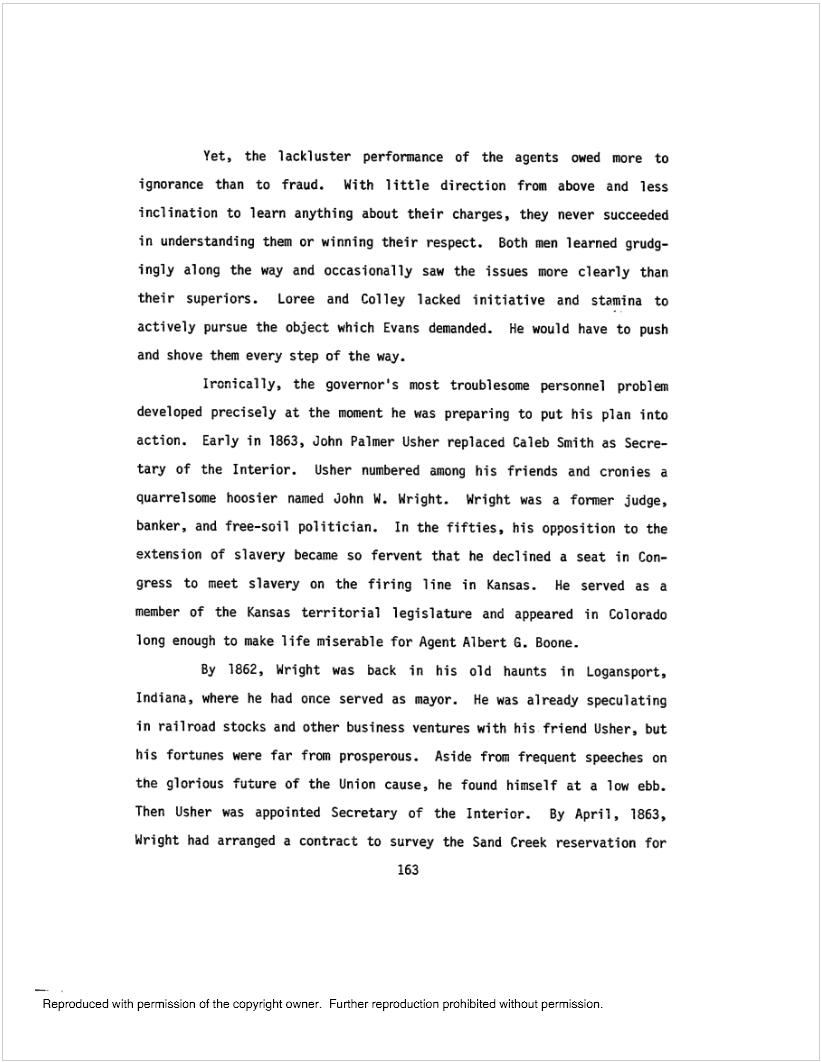 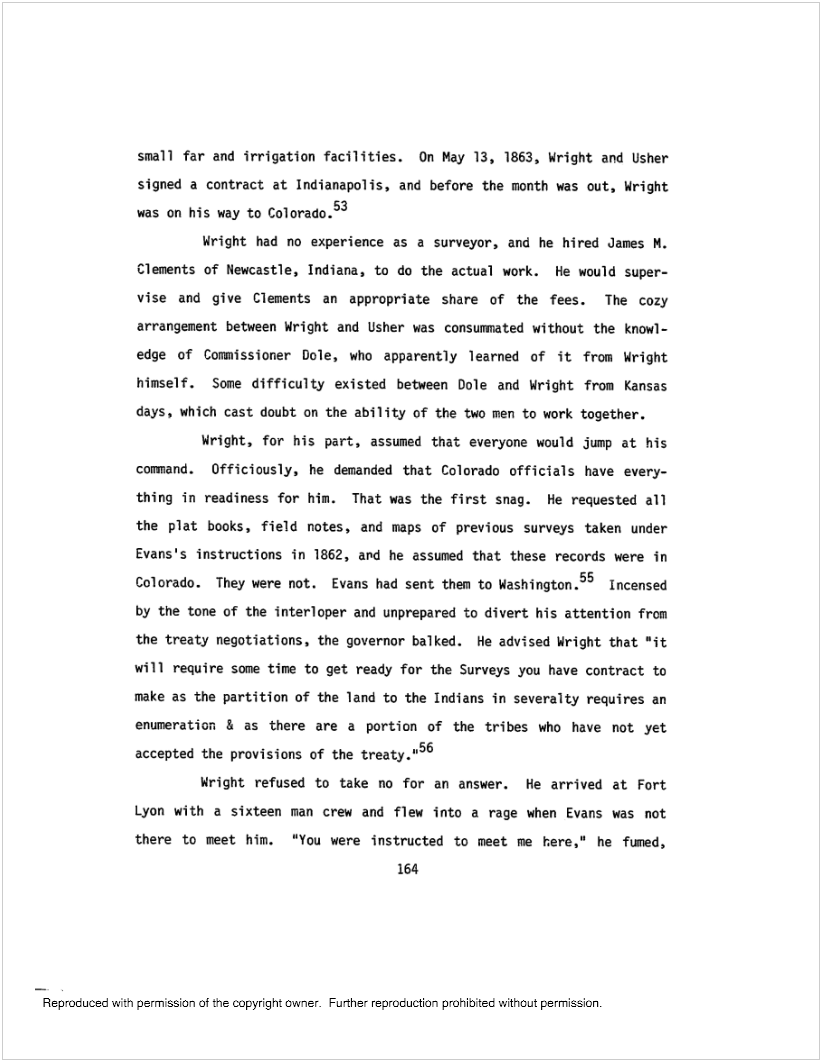 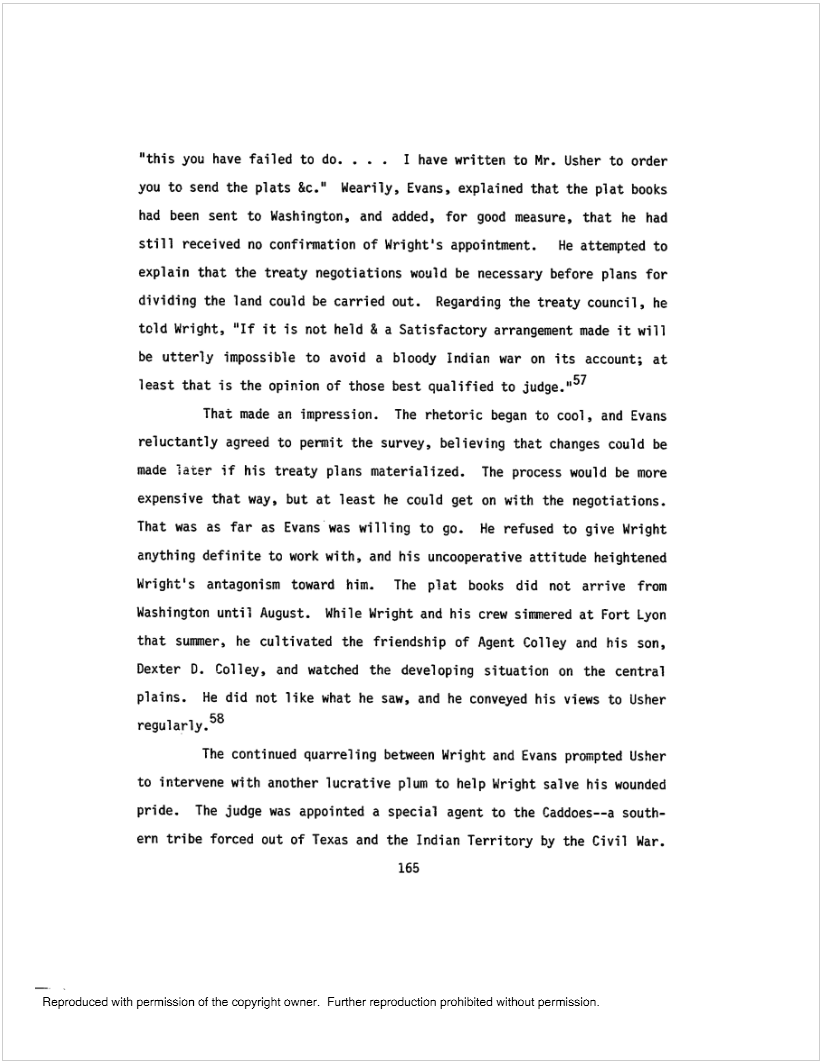 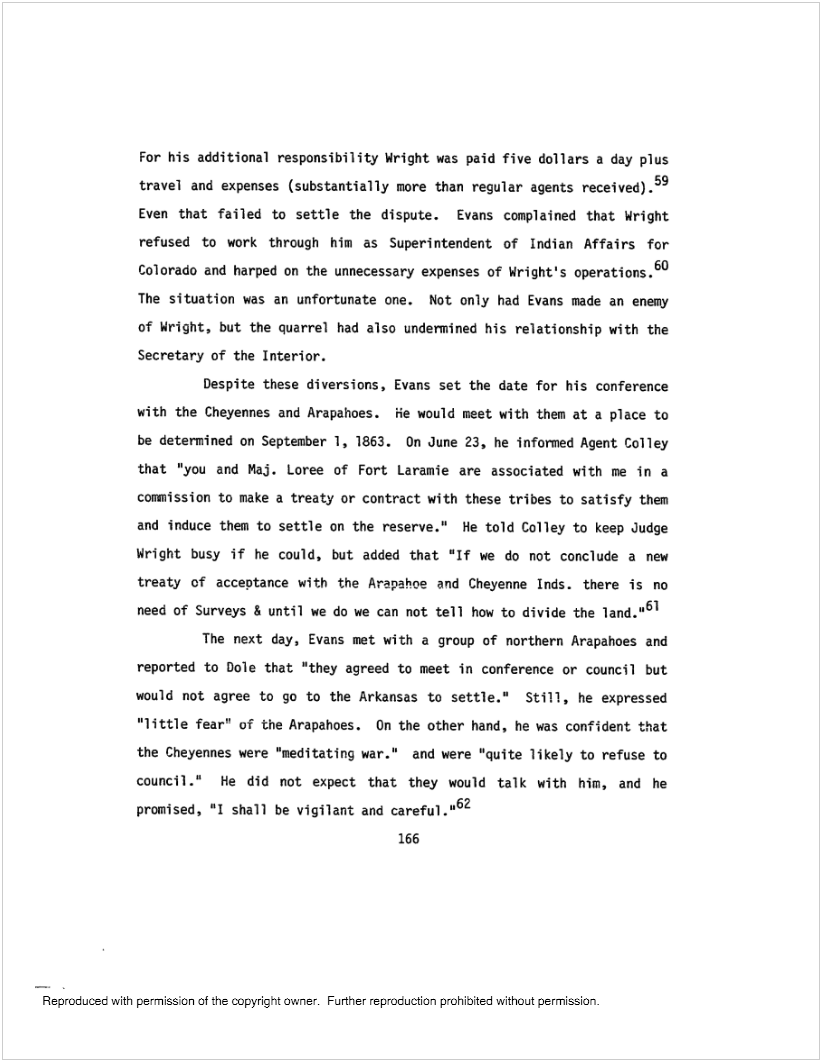 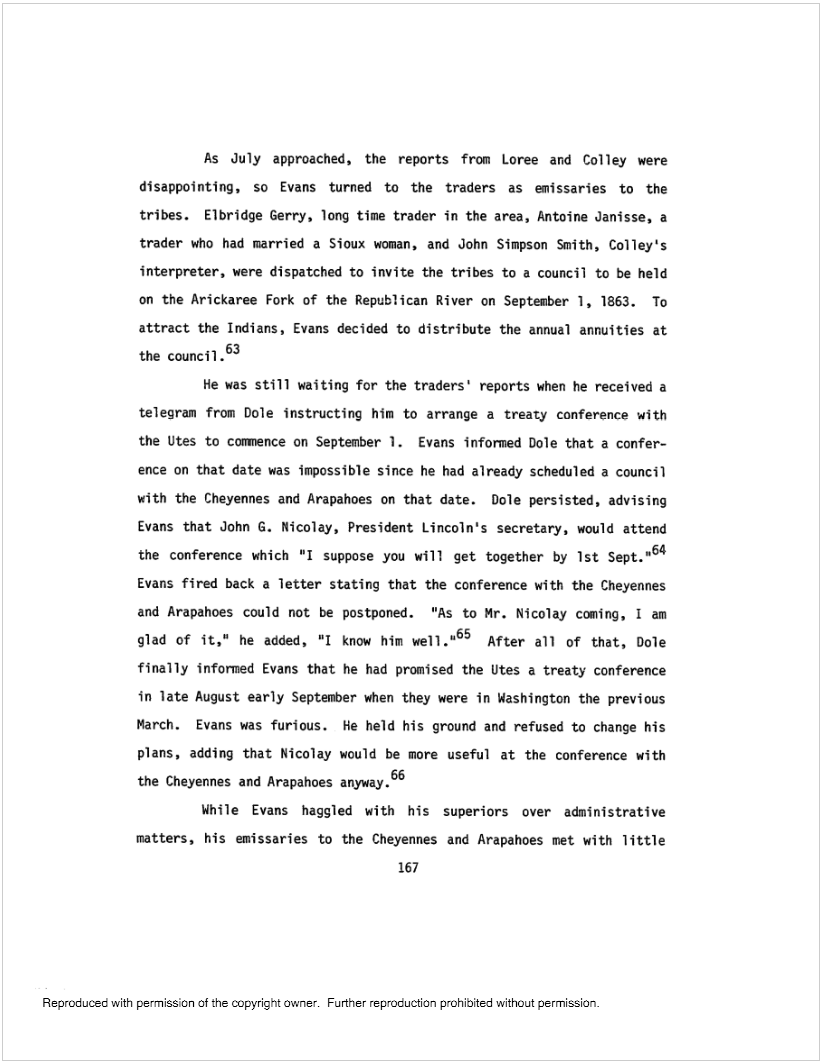 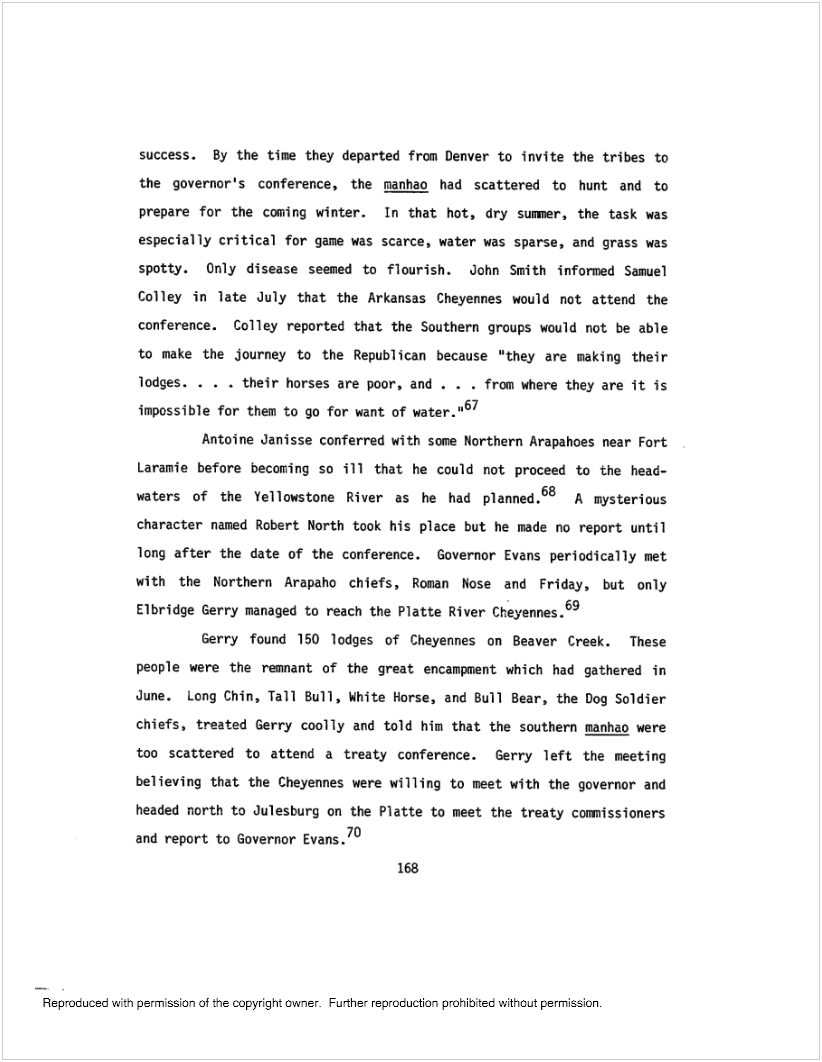 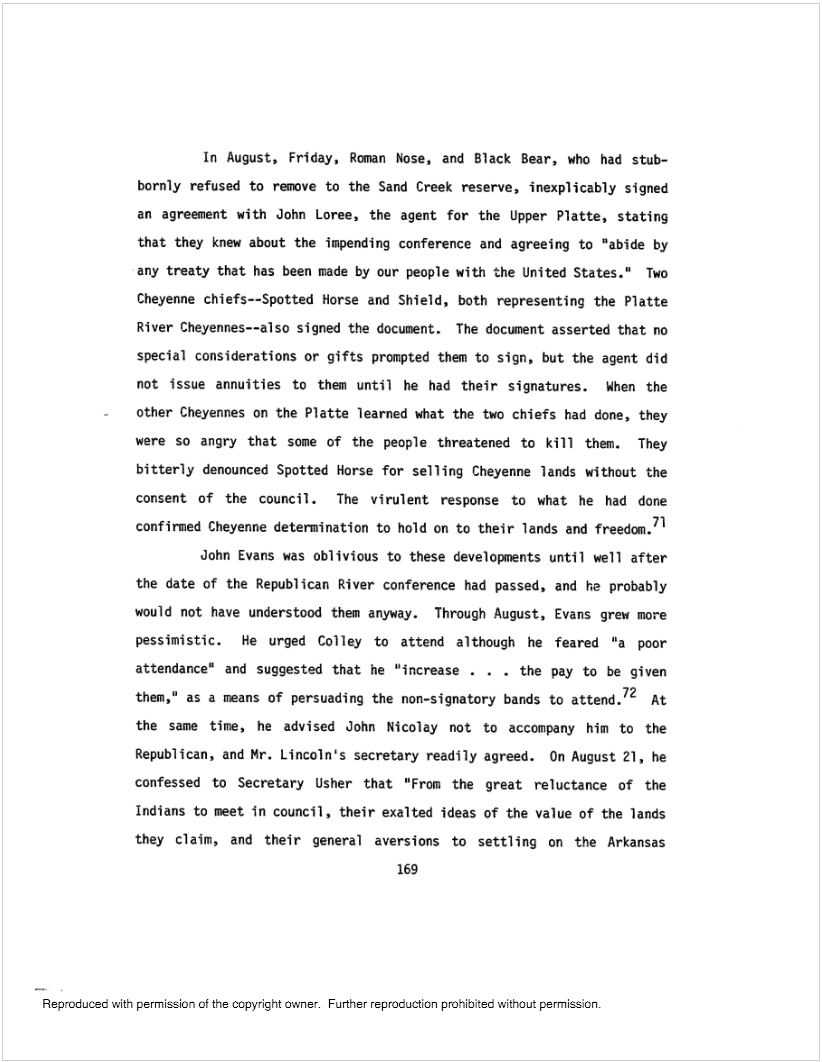 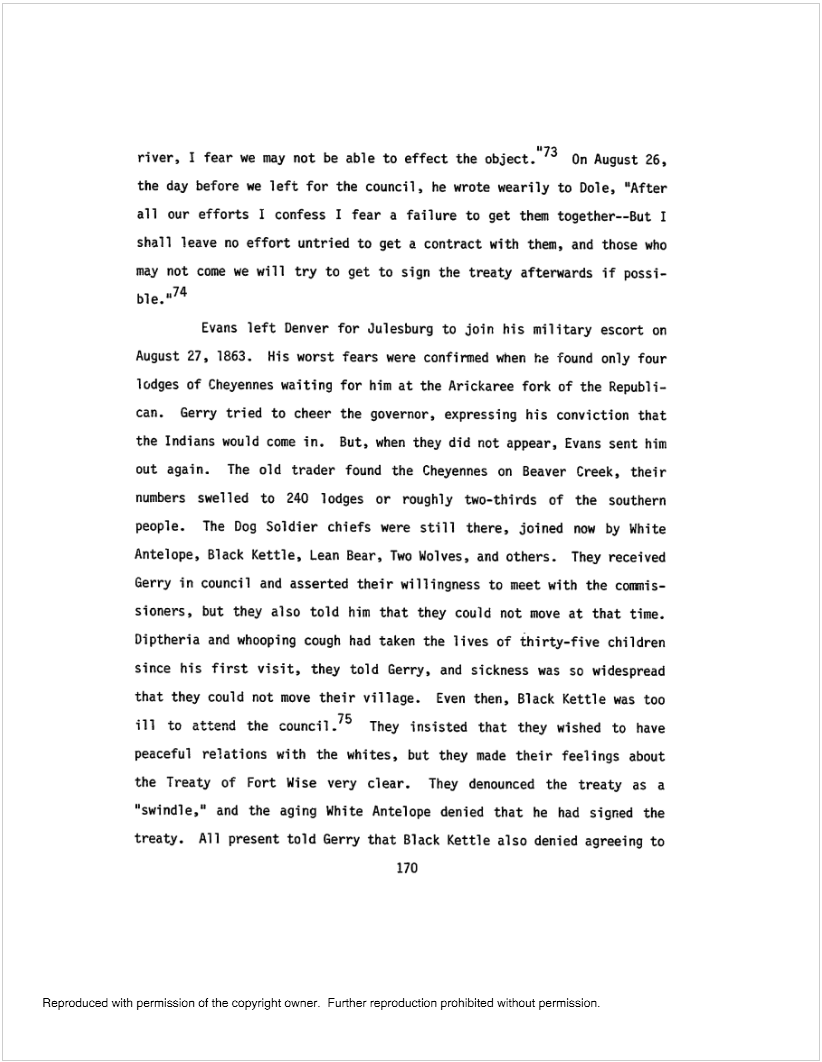 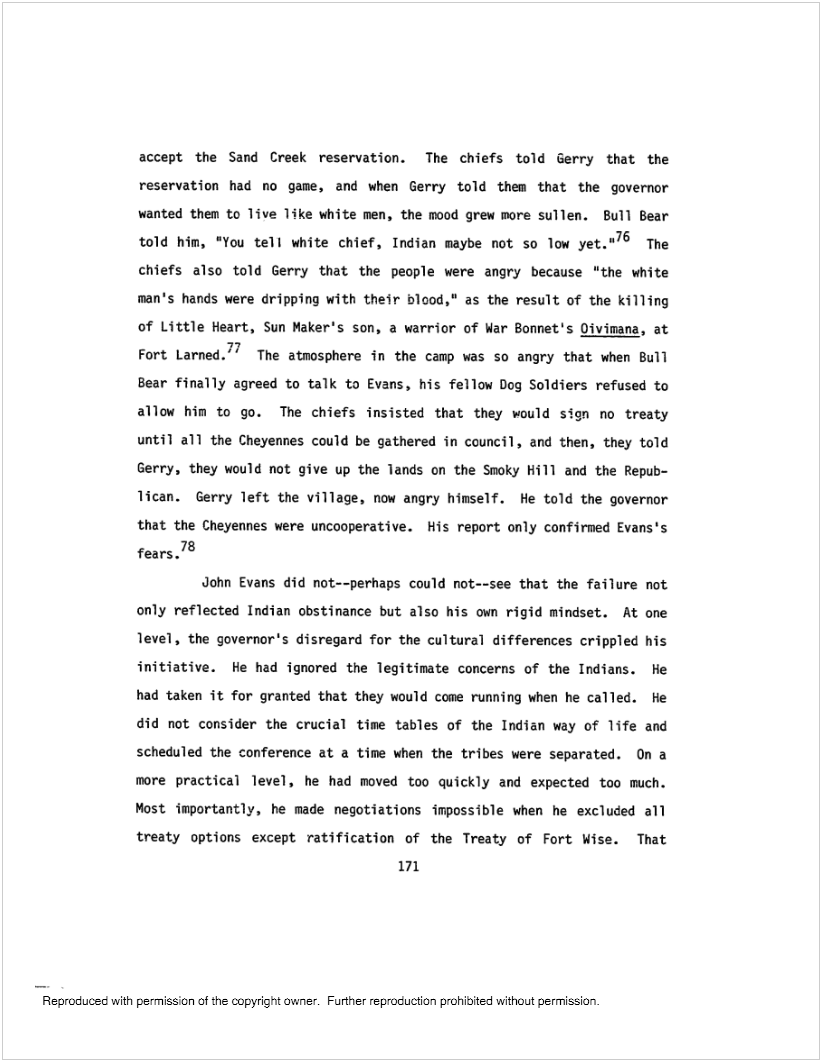 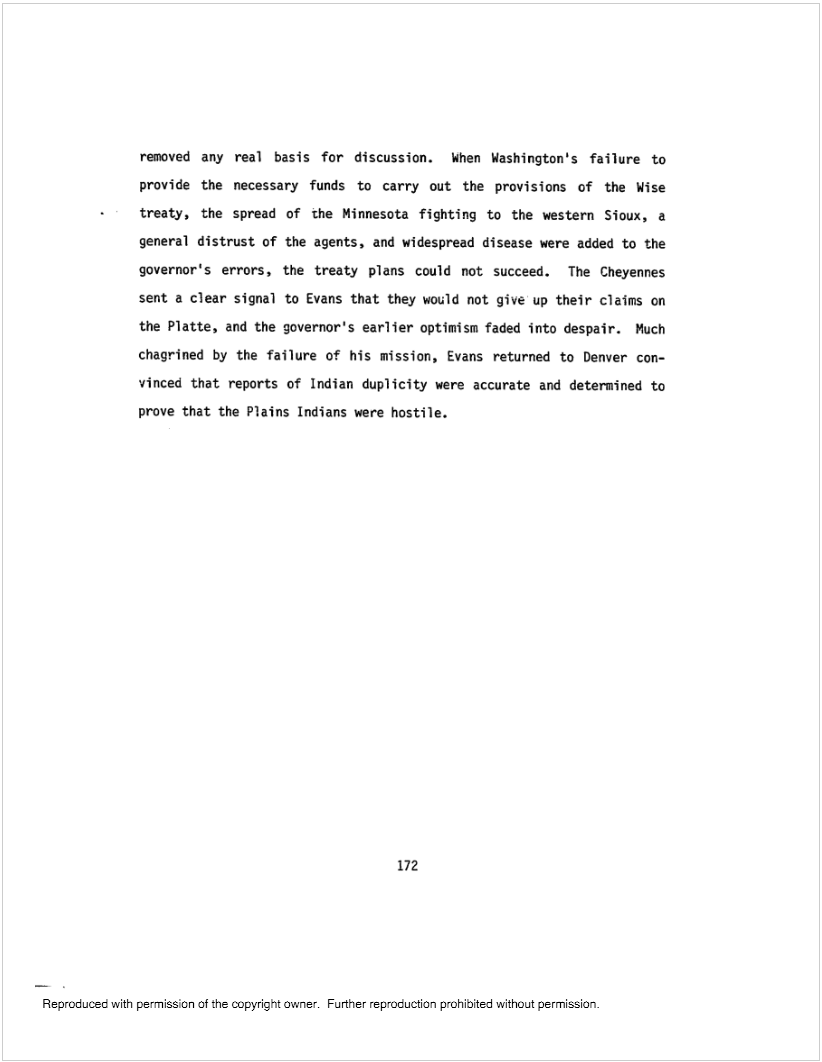 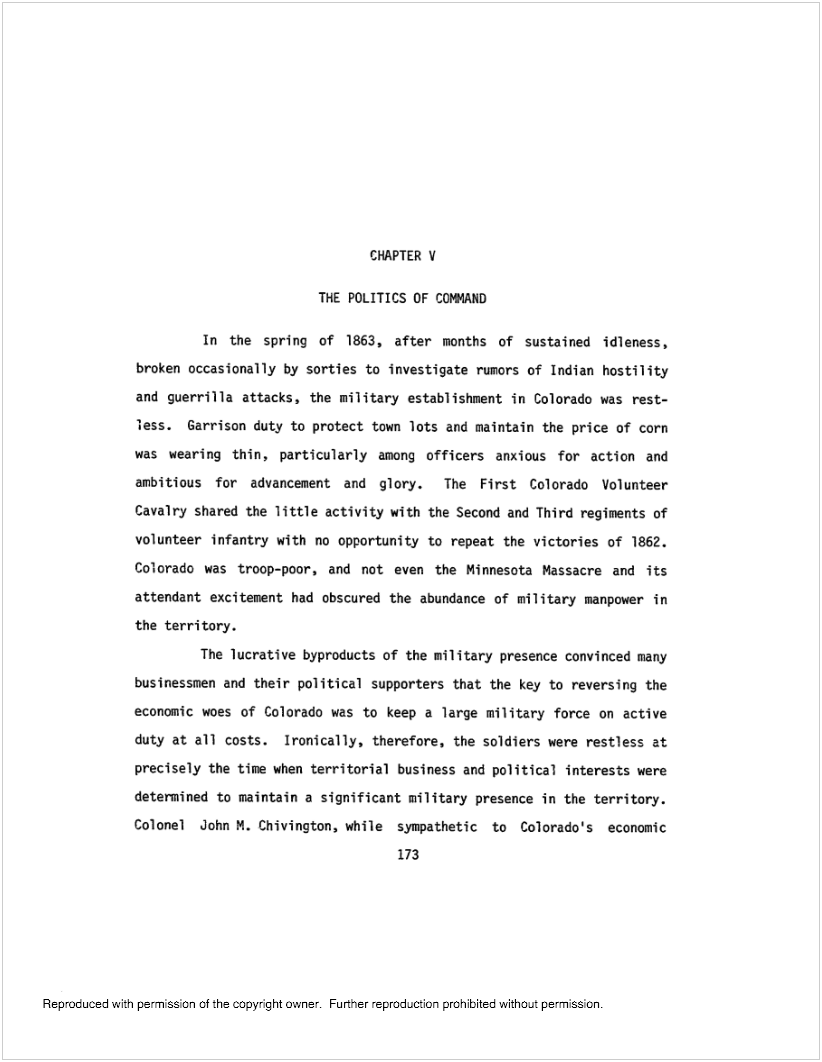 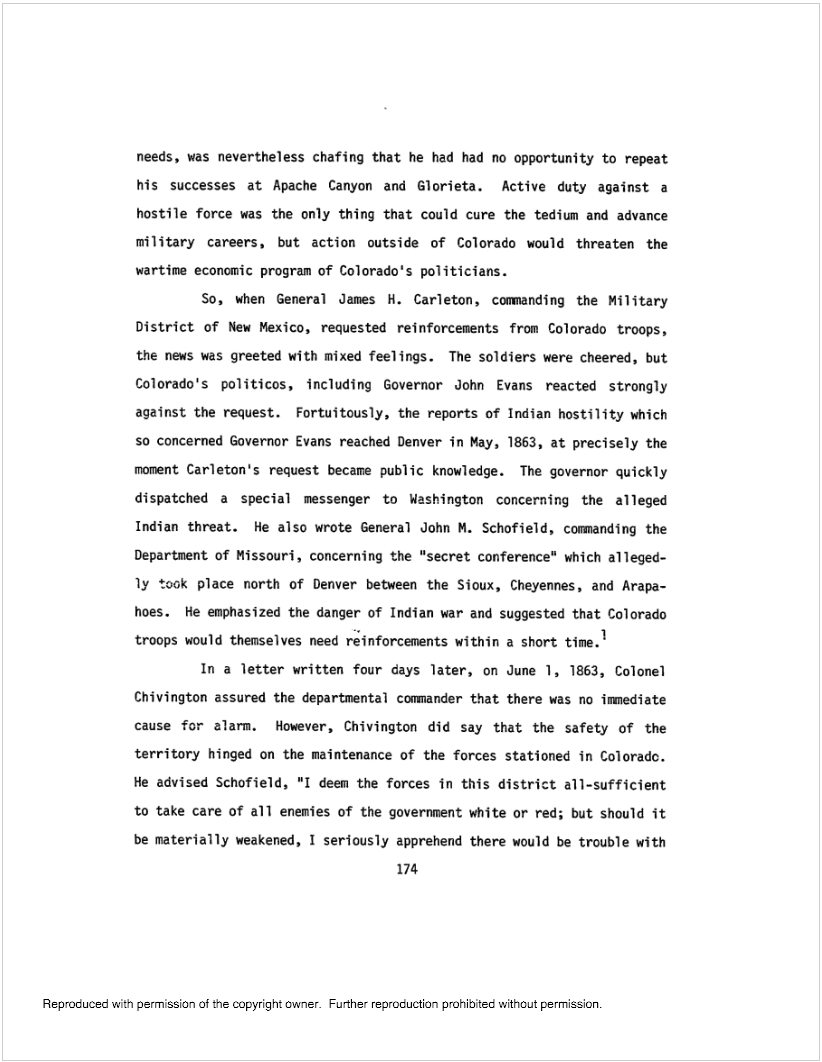 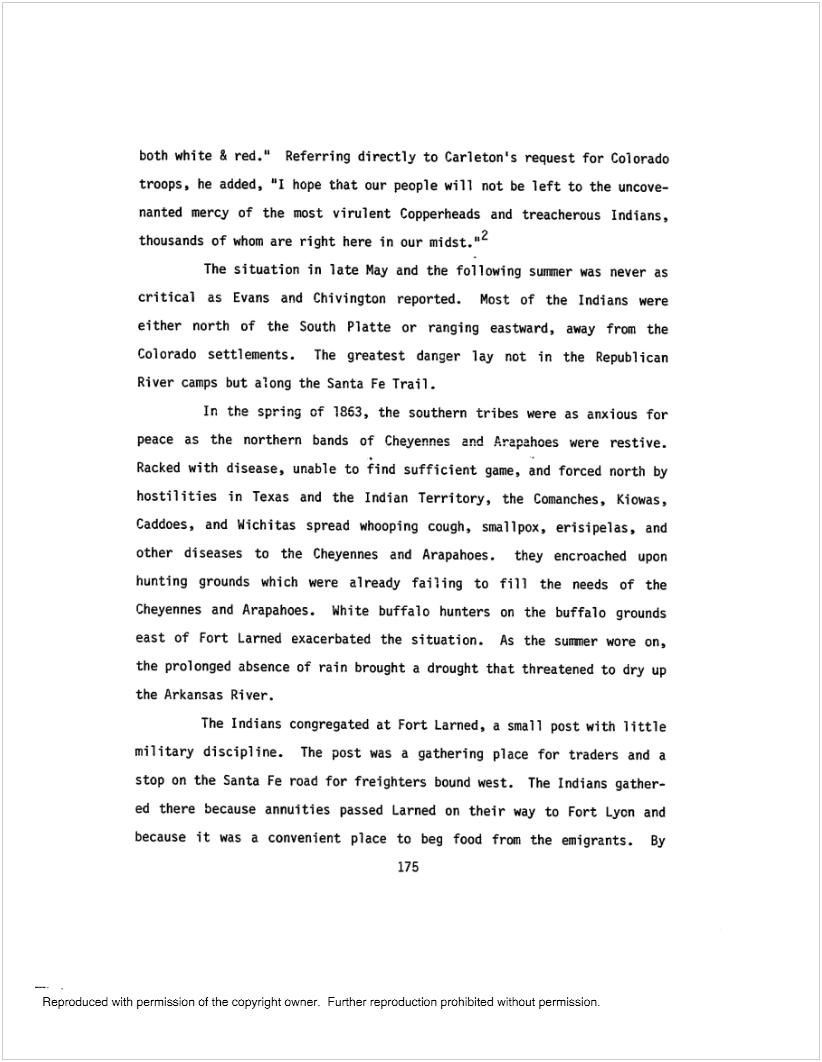 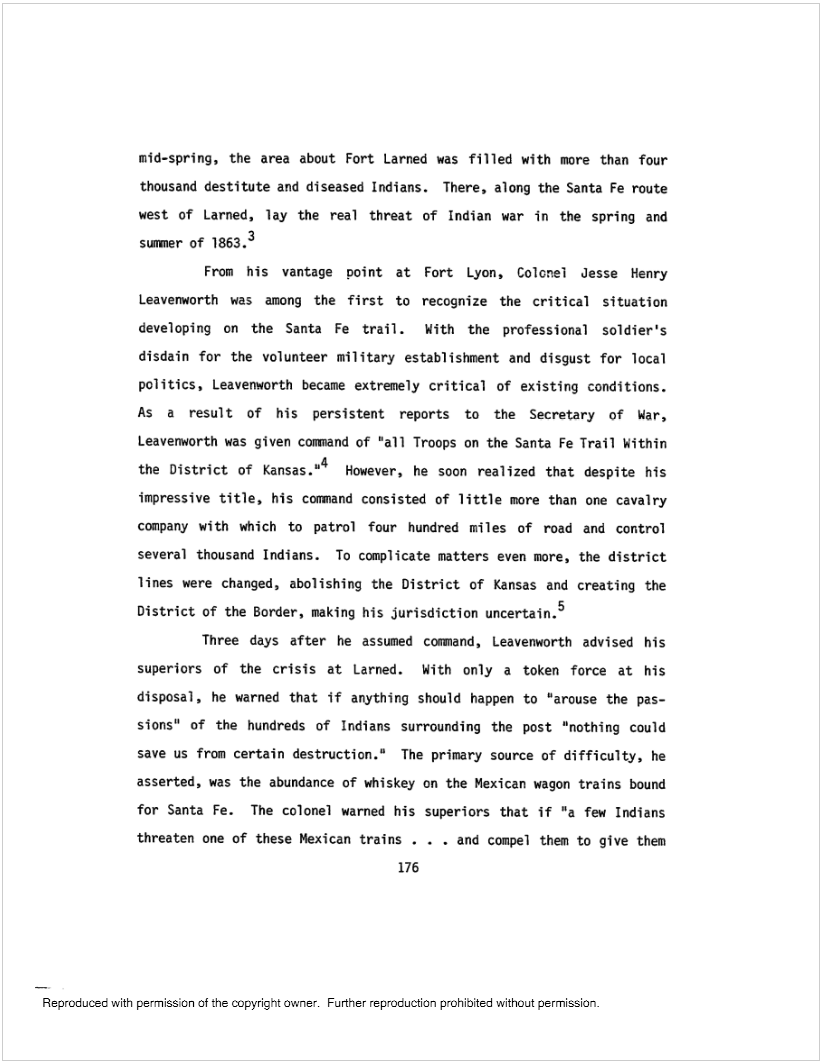 